招 标 文 件项目名称：成都市龙泉驿区城市管理局生活垃圾分类投放亭采购项目 项目编号：以四川采购网发布的编号为准成都市龙泉驿区城市管理局、成都云辉工程项目管理有限公司共同编制二〇二一年十月目 录第1章 投标邀请	2第2章 投标人须知	7第3章 投标文件格式	25第4章 投标人和投标产品的资格、资质性及其他类似效力要求	49第5章 投标人应当提供的资格、资质性及其他类似效力要求的相关证明材料	52第6章 招标项目技术、商务及其他要求	55第7章 资格性审查	61第8章 评标办法	64第9章 拟签订合同文本	80投标邀请成都云辉工程项目管理有限公司受成都市龙泉驿区城市管理局委托拟对成都市龙泉驿区城市管理局生活垃圾分类投放亭采购项目进行国内公开招标，兹邀请符合本次招标要求的供应商参加投标。项目编号：（采购项目编号：以四川省政府采购网采购公告中的项目编号为准）项目名称：成都市龙泉驿区城市管理局生活垃圾分类投放亭采购项目资金来源、预算金额及最高限价：财政性资金，政府采购实施计划备案表号：(2021)1260号。预算品目：A9901垃圾容器；预算金额：800万元；最高限价：800万元；招标项目简介本次采购内容为：采购生活垃圾分类亭334个。详细的技术、商务及其他要求见招标文件第6章。供应商参加本次政府采购活动应具备的条件1.具有独立承担民事责任的能力；2.具有良好的商业信誉和健全的财务会计制度；3.具有履行合同所必须的设备和专业技术能力；4.具有依法缴纳税收和社会保障资金的良好记录；5.参加政府采购活动前三年内，在经营活动中没有重大违法记录；6.符合法律、行政法规规定的其他条件；（1）投标人及其现任法定代表人、主要负责人在参加本项目政府采购活动前三年无行贿犯罪记录；（2）投标人须提供“截至投标截止日未被列入失信被执行人、重大税收违法案件当事人名单、政府采购严重违法失信行为记录名单的承诺函”；注：采购人或采购代理机构将于本项目投标截止日在‘信用中国’网站、‘中国政府采购网’网站等渠道对供应商进行信用记录查询，并将查询记录存档。凡被列入失信被执行人、重大税收违法案件当事人名单、政府采购严重违法失信行为记录名单的，视为存在不良信用记录，参与本项目的将被拒绝。（3）参加本次招标采购活动，不存在与单位负责人为同一人或者存在直接控股、管理关系的其他供应商参与同一合同项下的政府采购活动的行为；（4）参加本次招标采购活动，不存在和其他供应商在同一合同项下的采购项目中，同时委托同一个自然人、同一家庭的人员、同一单位的人员作为代理人的行为；（5）参加本次采购活动，未对本次采购项目提供过整体设计、规范编制或者项目管理、监理、检测等服务。（6）投标人对是否存在受到财政部门或有关部门认定的失信行为（有效期内）以及认定次数进行承诺。7.采购人根据采购项目提出的特殊条件：/8.本项目专门面向中小企业采购。招标文件获取时间	2021年10月25日到2021年10月29日,每天上午9:00至12:00,下午14:00至17:00(北京时间，法定节假日除外)招标文件获取方式政采云平台线上获取，投标人要参加投标，应在成都市公共资源交易服务中心“政府采购云平台”获取采购文件。登录成都市公共资源交易服务中心门户网站（https://www.cdggzy.com/）—用户中心—政府采购云平台—项目采购—获取采购文件—申请获取采购文件。 提示： （1）本项目采购文件免费获取。 （2）成都市公共资源交易服务中心门户网站上采购公告附件内的采购文件仅供下载阅览使用，投标人只有在“政府采购云平台”完成获取采购文件申请并下载采购文件后才视作依法参与本项目。如未在“政府采购云平台”内完成相关流程，引起的投标无效责任自负。 （3）首次登录成都市公共资源交易服务中心门户网站的新用户应先点击“注册新用户”，注册成功后再登录。 （4）本项目为电子招标投标项目，投标人参与本项目全过程中凡涉及系统操作请详见《成都市全流程电子化采购系统操作指南——供应商版》（操作指南请登录政府采购云平台后，点击“前台大厅—操作指南—供应商”处下载查看）。招标文件获取地点登录成都市公共资源交易服务中心门户网站（https://www.cdggzy.com/）—用户中心—政府采购云平台—项目采购—获取采购文件—申请获取采购文件。投标文件递交截止时间及开标时间(北京时间)、地点、方式（一）投标文件递交截止时间及开标时间：2021年11月15日上午10:00。（二）投标文件递交方式、地点：投标截止时间前，投标人应将加密的电子投标文件递交至“政府采购云平台”对应项目（包件）。开标地点本项目为不见面开标项目。开标地点为：“政府采购云平台”。登录成都市公共资源交易服务中心门户网站（https://www.cdggzy.com）—用户中心—政府采购云平台。本项目只接受投标人加密并递交至“政府采购云平台”的投标文件。政采中小企业政府采购信用担保融资参加本次招标活动中标的中小企业无需提供财产抵押或第三方担保，凭借政府采购合同可向融资机构申请融资。具体内容详见招标文件附件《成都市财政局中国人民银行成都分行营业管理部关于印发〈成都市中小企业政府采购信用融资暂行办法〉和〈成都市级支持中小企业政府采购信用融资实施方案〉的通知》（成财采〔2019〕17号）和《成都市财政局关于增补“蓉采贷”政策合作银行及做好相关工作的通知》（成财采发〔2020〕20号）。本投标邀请在“四川政府采购网”和“成都云辉工程项目管理有限公司”网站上以公告形式发布联系方式采购人：成都市龙泉驿区城市管理局地  址：成都市龙泉驿区文明东街10号邮  编：610100联系人：赖老师联系电话：13881925626采购代理机构：成都云辉工程项目管理有限公司地  址：成都市龙泉驿区桃都大道吾悦广场写字楼2008室联系人：叶女士邮编：610100联系电话：028-84834650采购监督机构：成都市龙泉驿区财政局地 址：成都市龙泉驿区龙泉街道办事处中街117号联系电话：028-84636986投标人须知投标人须知前附表总则适用范围本招标文件仅适用于本次公开招标采购项目。本招标文件的最终解释权由采购人或成都云辉工程项目管理有限公司享有。对招标文件中供应商参加本次政府采购活动应当具备的条件，招标项目服务、商务及其他要求，评标细则及标准由采购人负责解释。除上述招标文件内容，其他内容由成都云辉工程项目管理有限公司负责解释。有关定义“采购人”和“甲方”系指依法进行政府采购的成都市级机关、事业单位、团体组织。本次招标的采购人是成都市龙泉驿区城市管理局。“投标人”系指在系统中成功提交《采购文件获取登记表》拟参加投标和向采购人提供货物及服务的供应商。本招标文件各部分规定的期间以时、日、月、年计算。期间开始的时和日，不计算在期间内，而从次日开始计算。期间届满的最后一天是节假日的，以节假日后的第一日为期间届满的日期。本招标文件各部分规定的“以上”、“以下”、“内”、“以内”，包括本数；所称的“不足”，不包括本数。重大违法记录是指供应商因违法经营受到刑事处罚或者责令停产停业、吊销许可证或者执照、较大数额罚款等行政处罚。 合格的投标人合格的投标人应具备以下条件：本招标文件“投标邀请”第五条规定的条件；按照招标文件“投标邀请”中第六、七、八条规定获取了招标文件。投标费用投标人应自行承担参加投标的全部费用。充分、公平竞争保障措施（实质性要求）一、利害关系投标人处理。单位负责人为同一人或者存在直接控股、管理关系的不同投标人不得参加同一合同项下的政府采购活动。采购项目实行资格预审的，单位负责人为同一人或者存在直接控股、管理关系的不同投标人可以参加资格预审，但只能由投标人确定其中一家符合条件的投标人参加后续的政府采购活动，否则，其投标文件作为无效处理。二、前期参与投标人处理。为采购项目提供整体设计、规范编制或者项目管理、监理、检测等服务的投标人，不得再参加该采购项目的其他采购活动。投标人为采购人、采购代理机构在确定采购需求、编制采购文件过程中提供咨询论证，其提供的咨询论证意见成为采购文件中规定的投标人资格条件、技术服务商务要求、评标因素和标准、政府采购合同等实质性内容条款的，视同为采购项目提供规范编制。三、利害关系代理人处理。2家以上的投标人不得在同一合同项下的采购项目中，同时委托同一个自然人、同一家庭的人员、同一单位的人员作为其代理人，否则，其投标文件作为无效处理。招标文件招标文件的构成招标文件是供应商准备投标文件和参加投标的依据，同时也是评标的重要依据。招标文件用以阐明招标项目所需的资质、服务及报价等要求、招标投标程序、有关规定和注意事项以及合同主要条款等。本招标文件包括以下内容：投标邀请；投标人须知；投标文件格式；招标项目技术、商务及其他要求；资格性审查；评标办法；拟签订合同文本。投标人应认真阅读和充分理解招标文件中所有的事项、格式条款和规范要求。投标人没有对招标文件全面做出实质性响应所产生的风险由投标人承担。招标文件的澄清和修改在投标截止时间前，采购人或者成都云辉工程项目管理有限公司可以对已发出的招标文件进行必要的澄清或者修改。澄清或者修改的内容，成都云辉工程项目管理有限公司将在“四川政府采购网”网站上发布澄清公告，同时通过政府采购云平台将澄清或者修改的内容告知所有在系统中成功获取招标文件的潜在投标人（投标人通过账号或CA证书登录云平台查看）澄清或者修改的内容可能影响投标文件编制的，成都云辉工程项目管理有限公司应当在投标截止时间至少15日前，通过政府采购云平台通知所有获取招标文件的潜在投标人；不足15日的，采购人或成都云辉工程项目管理有限公司应当顺延提交投标文件的截止时间。投标文件投标文件的语言投标人提交的投标文件以及投标人与采购人或成都云辉工程项目管理有限公司就有关投标的所有来往书面文件均须使用中文，投标文件中所附或引用的外文资料，应翻译成中文附在相关外文资料后面。（说明：投标人的法定代表人为外籍人士的，则法定代表人的签字和护照除外）。对不同文字文本投标文件的解释发生异议的，以中文文本为准。若投标人投标文件中提供的外文资料未翻译成中文，则评标委员会可将其视为无效材料。 计量单位除招标文件中另有规定外，本次采购项目所有合同项下的投标均采用国家法定的计量单位。投标货币本次招标项目的投标均以人民币报价。联合体投标（实质性要求）本次政府采购活动不接受联合体投标。知识产权投标人应保证在本项目使用的任何产品和服务（包括部分使用）时，不会产生因第三方提出侵犯其专利权、商标权或其它知识产权而引起的法律和经济纠纷，如因专利权、商标权或其它知识产权而引起法律和经济纠纷，由投标人承担所有相关责任。采购人享有本项目实施过程中产生的知识成果及知识产权。投标人如拟在项目实施过程中采用自有知识成果，需在投标文件中声明，并提供相关知识产权证明文件。使用该知识成果后，投标人需提供开发接口和开发手册等技术文档，并提供无限期技术支持，采购人享有永久使用权（含采购人委托第三方在该项目后续开发的使用权）。如采用投标人所不拥有的知识产权，则在投标报价中必须包括合法获取该知识产权的相关费用。投标文件的组成投标人应按照招标文件的规定和要求编制投标文件。投标人拟在中标后将中标项目的非主体、非关键性工作交由他人完成的，应当在投标文件中载明。投标人编写的投标文件应包括下列部分：资格性审查部分：严格按照第4、5章要求提供相关资格、资质性及其他类似效力要求的相关证明材料。技术、商务及其他要求响应部分：投标函；承诺函（实质性要求）；开标一览表；报价明细表商务应答表；技术及其他要求应答表；投标人基本情况表；类似项目业绩一览表；投标人本项目管理、技术、服务人员情况表；中小企业声明函； 残疾人福利性单位声明函（如涉及）； 监狱企业的证明文件（如涉及）； 招标代理服务费承诺函其他供应商认为应当提供的文件和资料。投标文件格式	投标人应按照招标文件第3章中提供的“投标文件格式”填写相关内容。对于没有格式要求的投标文件由投标人自行编写。投标报价投标人的报价是投标人响应招标项目要求的全部工作内容的价格体现，包括投标人完成本项目所需的一切费用。投标人每种货物及服务内容只允许有一个报价，并且在合同履行过程中是固定不变的，任何有选择或可调整的报价将不予接受，并按无效投标处理。三、投标文件报价出现前后不一致的，按照下列规定修正：（1）大写金额和小写金额不一致的，以大写金额为准，但大写金额出现文字错误，导致金额无法判断的除外；（2）单价金额小数点或者百分比有明显错位的，应以总价为准，并修改单价；（3）总价金额与按单价汇总金额不一致的，以单价金额计算结果为准。同时出现两种以上不一致的，按照前款规定的顺序修正。修正后的报价经投标人以书面形式通过政府采购云平台进行确认，并加盖投标人（法定名称）电子签章，投标人逾时确认的，其投标无效。如因断电、断网、系统故障或其他不可抗力等因素，导致系统无法使用的，由投标人按评标委员会的要求进行澄清或者说明。投标保证金本项目不收取投标保证金。投标有效期（实质性要求）一、本项目投标有效期为投标截止之日起90天（投标有效期从提交投标文件的截至之日起算）。投标人投标文件中必须载明投标有效期，投标文件中载明的投标有效期可以长于招标文件规定的期限，但不得短于招标文件规定的期限。否则，其投标文件将作为无效投标处理。 二、因不可抗力事件，采购人可于投标有效期届满之前与投标人协商延长投标有效期。投标人拒绝延长投标有效期的，不得再参与该项目后续采购活动，但由此给投标人造成的损失，采购人可以自主决定是否可以给予适当补偿。投标人同意延长投标有效期的，不能修改投标文件。 三、因采购人采购需求作出必要调整，采购人可于投标有效期届满之前与投标人协商延长投标有效期。投标人拒绝延长投标有效期的，不得再参与该项目后续采购活动，但由此给投标人造成的损失，采购人应当予以赔偿或者合理补偿。投标人同意延长投标有效期的，不能修改投标文件。投标文件的制作和签章、加密一、投标文件应根据招标文件的要求进行制作。（说明：1、招标文件中要求提供复印件证明材料的，包含提供原件的影印件或复印件。2、要求提供复印件的证明材料须清晰可辨。）二、投标文件制作详情：1、本项目实行电子投标。投标人应先安装“政采云投标客户端”（下载地址1：前往成都云辉工程项目管理有限公司门户网站—业务办理—下载专区—政府采购下载专区下载“政采云投标客户端”；下载地址2：政府采购云平台—CA管理—绑定CA—下载驱动—“政采云投标客户端”立即下载）。投标人应按招标文件要求，通过“政采云投标客户端”制作、加密并提交投标文件。2、投标文件每页均应加盖投标人（法定名称）电子签章，不得使用投标人专用章（如经济合同章、投标专用章等）或下属单位印章代替。3、投标人应使用本企业CA数字证书对投标文件进行加密。4、招标文件有修改的，投标人须重新下载修改后的招标文件（修改后的招标文件在更正公告中下载），根据修改后的招标文件制作、撤回修改，并递交投标文件。5、使用“政府采购云平台”（含政采云电子交易客户端）需要提前申领CA数字证书及电子签章，请自行前往四川CA、CFCA、天威CA服务点办理，只需办理其中一家CA数字证书及签章（提示：办理时请说明参与成都市政府采购项目）。投标人应及时完成在“政府采购云平台”的CA账号绑定，确保顺利参与电子投标。投标文件的递交一、投标人应当在投标文件递交截止时间前，将生成的已加密的电子投标文件成功递交至“政府采购云平台”。二、因招标文件的修改推迟投标截止日期的，投标人按成都云辉工程项目管理有限公司在“四川政府采购网”网站上发布的澄清公告中修改的时间递交投标文件，同时通过“政府采购云平台”将澄清或者修改的内容告知所有在系统中成功获取招标文件的潜在投标人。三、投标人应充分考虑递交文件的不可预见因素，未在投标截止时间前完成递交的，在投标截止时间后将无法递交。投标文件的补充、修改在投标截止时间之前，投标人可对已递交的投标文件进行补充、修改。补充或者修改投标文件的，应当先撤回已递交的投标文件，在“政采云投标客户端”补充、修改投标文件并签章、加密后重新递交。撤回投标文件进行补充、修改，在投标截止时间前未重新递交的，视为撤回投标文件。在投标截止时间之后，投标人不得对其递交的投标文件做任何补充、修改。投标文件的撤回在投标截止时间之前，投标人可对已递交的投标文件进行撤回。在投标截止时间之后，投标人不得撤回投标文件。投标文件的解密投标人登录政府采购云平台，点击“项目采购—开标评标”模块，找到对应项目，进入“开标大厅”，等待成都云辉工程项目管理有限公司开启解密后，进行线上解密。除因成都云辉工程项目管理有限公司断电、断网、系统故障或其他不可抗力等因素，导致系统无法使用外，投标人在规定的解密时间内，未成功解密的投标文件将视为无效投标文件。开标、资格审查、评标和中标开标及开标程序本项目为不见面开标项目。递交电子投标文件的投标人不足3家的，不予开标。开标准备工作。投标人需在开标当日、投标截止时间前登录“政府采购云平台”，通过“开标大厅”参与不见面开标。登录成都公共资源交易中心门户网站（https://www.cdggzy.com/）—政府采购云平台—项目采购—开标评标—开标大厅（找到对应项目）。提示：投标人未按时登录不见面开标系统，错过开标解密时间的，由投标人自行承担不利后果。解密投标文件。等待开启解密后，投标人进行线上解密。开启解密后，投标人应在60分钟内，使用加密该投标文件的CA数字证书在线完成投标文件的解密。除因成都云辉工程项目管理有限公司断电、断网、系统故障或其他不可抗力等因素，导致系统无法使用外，投标人在规定的解密时间内，未成功解密的投标文件将视为无效投标文件。确认开标记录。解密时间截止或者所有投标人投标文件均完成解密后（以发生在先的时间为准），由“政府采购云平台”系统展示投标人名称、投标文件解密情况、投标报价等唱标内容。如成功解密投标文件的投标人不足三家的，则只展示投标人名称、投标文件解密情况。投标人对开标记录（包含解密情况、投标报价、其他情况等）在规定时间内确认，如未确认，视为认同开标记录。投标人对开标过程和开标记录有疑义，以及认为采购人、成都云辉工程项目管理有限公司相关工作人员有需要回避的情形的，及时向工作人员提出询问或者回避申请。采购人、成都云辉工程项目管理有限公司对投标人提出的询问或者回避申请应当及时处理。投标人电脑终端等硬件设备和软件系统配置：投标人电脑终端等硬件设备和软件系统配置应符合电子投标（含不见面开标大厅）投标人电脑终端配置要求并运行正常，投标人承担因未尽职责产生的不利后果。因断电、断网、系统故障或其他不可抗力等因素导致不见面开标系统无法正常运行的，开标活动中止或延迟，待系统恢复正常后继续进行开标活动。不见面开标过程中，各方主体均应遵守互联网有关规定，不得发表与交易活动无关的言论。资格审查详见招标文件第5章。评标详见招标文件第6章。中标通知书一、中标通知书为采购人签订政府采购合同的依据，是合同的有效组成部分。如果出现政府采购法律法规、规章制度规定的中标无效情形的，将以公告形式宣布发出的中标通知书无效，中标通知书将自动失效，并依法重新确定中标人或者重新开展采购活动。二、中标通知书对采购人和中标人均具有法律效力。中标通知书发出后，采购人改变中标结果，或者中标人无正当理由放弃中标的，应当承担相应的法律责任。三、中标公告在四川政府采购网上公告后，中标供应商自行登录政府采购云平台下载中标通知书。签订及履行合同和验收签订合同疫情防控期间，采购人原则上在中标通知书发出之日起15天内与中标人签订采购合同。因中标人的原因在中标通知书发出之日起30日内未与采购人签订采购合同或者中标人拒绝与采购人签订合同的，采购人可以按照评审报告推荐的中标候选人名单排序，确定下一候选人为中标供应商，也可以重新开展政府采购活动。采购人不得向中标人提出任何不合理的要求，作为签订合同的条件，不得与中标人私下订立背离合同实质性内容的任何协议，所签订的合同不得对招标文件和中标人投标文件作实质性修改。招标文件、投标文件、中标通知书等一切与本项目评标结果有关且经责任主体确认的资料均为合同的有效组成部分。询问或者质疑事项可能影响中标、成交结果的，采购人应当暂停签订合同，已经签订合同的，应当中止履行合同。合同分包和转包合同分包☑ 本项目不允许分包 □ 本项目允许分包，具体要求如下：一、本项目XX、XX，中标人可以依法采取分包方式履行合同。二、分包履行合同的部分应当为采购项目的非主体、非关键性工作， 不属于中标供应商的主要合同义务。三、采购合同实行分包履行的，中标供应商就采购项目和分包项目向采购人负责，分包供应商就分包项目承担责任。四、中小企业依据《政府采购促进中小企业发展管理办法》（财库[2020]46 号）规定享受扶持政策获得政府采购合同的，小微企业、监狱企业、残疾人福利性单位，不得将合同分包给大中型企业，中型企业不得将合同分包给大型企业。合同转包一、严禁中标供应商将本项目转包。本项目所称转包，是指将本项目转给他人或者将本项目全部肢解以后以分包的名义分别转给他人的行为。 二、中标供应商转包的，视同拒绝履行政府采购合同，将依法追究法律责任。采购人增加合同标的的权利采购合同履行过程中，采购人需要追加与合同标的相同的货物或者服务的，在不改变合同其他条款的前提下，可以与中标人协商签订补充合同，但所有补充合同的采购金额不得超过原合同采购金额的百分之十。履约保证金本项目不收取履约保证金。合同公告采购人应当自政府采购合同签订之日起2个工作日内，在四川政府采购网公告，但政府采购合同中涉及国家秘密、商业秘密的内容除外。合同备案疫情防控期间，采购人原则上在15天内与供应商签订政府采购合同及按成都市龙泉驿区财政局的要求完成合同备案工作。履行合同合同一经签订，双方应严格履行合同规定的义务。在合同履行过程中，如发生合同纠纷，合同双方应按照《中华人民共和国民法典》及合同条款的有关规定进行处理。验收或考核采购人严格按照国家相关法律法规的要求组织验收或考核。资金支付采购人按财政部门的相关规定及采购合同的约定进行支付。投标纪律要求投标人不得具有的情形投标人参加投标不得有下列情形：有下列情形之一的，视为投标人串通投标：（一）不同投标人的投标文件由同一单位或者个人编制；（二）不同投标人委托同一单位或者个人办理投标事宜；（三）不同投标人的投标文件载明的项目管理成员或者联系人员为同一人；（四）不同投标人的投标文件异常一致或者投标报价呈规律性差异；（五）不同投标人的投标文件相互混装；（六）不同投标人的投标保证金从同一单位或者个人的账户转出；提供虚假材料谋取中标；采取不正当手段诋毁、排挤其他投标人；与采购人或成都云辉工程项目管理有限公司、其他投标人恶意串通；向采购人或成都云辉工程项目管理有限公司、评标委员会成员行贿或者提供其他不正当利益；在招标过程中与采购人或成都云辉工程项目管理有限公司进行协商谈判；中标后无正当理由拒不与采购人签订政府采购合同；未按照采购文件确定的事项签订政府采购合同；将政府采购合同转包或者违规分包；提供假冒伪劣产品；擅自变更、中止或者终止政府采购合同；十二、被列入失信被执行人、重大税收违法案件当事人名单、政府采购严重违法失信行为记录名单。参加政府采购活动前三年内，在经营活动中有重大违法记录；十三、在行贿犯罪信息查询期限内，根据中国裁判文书网（https://wenshu.court.gov.cn）查询结果供应商及其现任法定代表人、主要负责人有行贿犯罪记录；十四、处于被行政部门禁止参与政府采购活动的期限内；十五、拒绝有关部门的监督检查或者向监督检查部门提供虚假情况；十六、法律法规规定的其他情形。投标人有上述情形的，按照规定追究法律责任，具备一至十四条情形之一的，同时将认定投标人投标无效或不确定其为中标人，或者取消中标资格或认定中标无效。保密不得透露有关在系统中成功提交《采购文件获取登记表》的潜在投标人的任何情况。有关投标文件的审查、澄清、评估和比较以及合同授予意向等情况都不得对外透露。回避在政府采购活动中，采购人员（如采购人内部负责采购项目的具体经办工作人员或直接分管采购项目的负责人、成都云辉工程项目管理有限公司负责采购项目的具体经办工作人员或直接分管采购活动的负责人等）及相关人员与供应商有下列利害关系之一的，应当回避：（一）参加采购活动前3年内与供应商存在劳动关系；（二）参加采购活动前3年内担任供应商的董事、监事；（三）参加采购活动前3年内是供应商的控股股东或者实际控制人；（四）与供应商的法定代表人或者负责人有夫妻、直系血亲、三代以内旁系血亲或者近姻亲关系；（五）与供应商有其他可能影响政府采购活动公平、公正进行的关系。供应商认为采购人员及相关人员与其他供应商有利害关系的，可以向采购人或者采购代理机构书面提出回避申请，并说明理由。采购人或者采购代理机构应当及时询问被申请回避人员，有利害关系的被申请回避人员应当回避。询问、质疑和投诉询问、质疑、投诉的接收和处理严格按照《中华人民共和国政府采购法》、《中华人民共和国政府采购法实施条例》《中华人民共和国财政部货物和服务招投标管理办法》（财政部第87号令）和《政府采购质疑和投诉办法》（财政部94号令）的规定办理。供应商询问、质疑的对象供应商对招标文件中供应商参加本次政府采购活动应当具备的条件，招标项目技术、服务、商务及其他要求，评标细则及标准，和中标结果中关于资格审查提出询问或质疑的，应通过“政府采购云平台”向采购人提出；供应商对除上述招标文件中的其他内容，采购过程及中标结果（除资格审查）提出询问或质疑的，应通过“政府采购云平台”向成都云辉工程项目管理有限公司提出。供应商提出的询问，应当明确询问事项，如以书面形式提出的，应由供应商签字并加盖公章。供应商应在法定质疑期内一次性提出针对同一采购程序环节的质疑。供应商提出质疑时应当准备的资料（一）质疑书正本1份；（二）法定代表人授权委托书1份（委托代理人办理质疑事宜的需提供）；（三）营业执照或法人证书复印件1份（加盖公章）；（四）法定代表人身份证复印件1份；（五）委托代理人身份证复印件1份（委托代理人办理质疑事宜的需提供）；（六）针对质疑事项必要的证明材料。供应商对采购人或成都云辉工程项目管理有限公司的质疑答复不满意，或者采购人或成都云辉工程项目管理有限公司未在规定期限内作出答复的，供应商可以在答复期满后15个工作日内向同级财政部门提起投诉。中小企业政府采购信用融资参与本次招标活动中标的中小企业投标人无需提供财产抵押或第三方担保，凭借政府采购合同可向融资机构申请融资。《成都市财政局中国人民银行成都分行营业管理部关于印发〈成都市中小企业政府采购信用融资暂行办法〉和〈成都市级支持中小企业政府采购信用融资实施方案〉的通知》（成财采〔2019〕17号）和《成都市财政局关于增补“蓉采贷”政策合作银行及做好相关工作的通知》（成财采发〔2020〕20号）见附件。投标文件格式第一部分     “资格性投标文件”格式格式1-1封面：（正本/副本）                      项目资格性投标文件投标人名称：                                 招 标 编号：                                 投标日期：    年   月   日格式1-2一、法定代表人/单位负责人授权书           （采购代理机构名称）：本授权声明：           （投标人名称）           （法定代表人/单位负责人姓名、职务）授权           （被授权人姓名、职务）为我方 “           ” 项目（招标编号：           ）投标活动的合法代表，以我方名义全权处理该项目有关投标、签订合同以及执行合同等一切事宜。特此声明。法定代表人/单位负责人（委托人）签字：           。授权代表（被授权人）签字：           。投标人名称：           （单位公章）。投标日期：           。注：1、投标人为法人单位时提供“法定代表人授权书”，投标人为其他组织时提供“单位负责人授权书”，投标人为自然人时提供“自然人身份证明材料”。2、应附法定代表人身份证明材料复印件和授权代表身份证明材料复印件。3、身份证明材料包括居民身份证或户口本或军官证或护照等。4、身份证明材料应同时提供其在有效期的材料，如居民身份证正、反面复印件。二、法定代表人/单位负责人身份证明           （采购代理机构名称）：           （法定代表人/单位负责人姓名）在           （投标人名称）  处任           （职务名称）职务，是           （投标人名称）的法定代表人/单位负责人。法定代表人/单位负责人联系方式：           。特此证明。投标人名称（单位公章）：           法定代表人/单位负责人（签字）：           投标日期:           注：1、法定代表人/单位负责人亲自参加投标时提供此证明，授权代表参加投标时无须提供；    2、投标人为法人单位时提供“法定代表人身份证明”，投标人为其他组织时提供“单位负责人身份证明”，投标人为自然人时无须提供。    3、上述证明文件在投标文件中附有法定代表人/单位负责人身份证复印件（身份证两面均应复印）时才能生效,不允许粘贴。法定代表人/单位负责人身份证样式(仅供参考)：格式1-3三、承诺函           （采购代理机构名称）：我单位作为本次采购项目的投标人，根据招标文件要求，现郑重承诺如下：一、具备《中华人民共和国政府采购法》第二十二条第一款和本项目规定的条件：（一）具有独立承担民事责任的能力；（二）具有良好的商业信誉和健全的财务会计制度；（三）具有履行合同所必需的设备和专业技术能力；（四）有依法缴纳税收和社会保障资金的良好记录；（五）参加政府采购活动前三年内，在经营活动中没有重大违法记录；（六）法律、行政法规规定的其他条件；      1.我单位及其现任法定代表人、主要负责人在参加本项目政府采购活动前三年无行贿犯罪记录；2.我单位截至投标截止日未被列入失信被执行人、重大税收违法案件当事人名单、政府采购严重违法失信行为记录名单；      3.我单位参加本次招标采购活动，不存在与单位负责人为同一人或者存在直接控股、管理关系的其他供应商参与同一合同项下的政府采购活动的行为；      4.我单位参加本次招标采购活动，不存在和其他供应商在同一合同项下的采购项目中，同时委托同一个自然人、同一家庭的人员、同一单位的人员作为代理人的行为；5.我单位参加本次采购活动，未对本次采购项目提供过整体设计、规范编制或者项目管理、监理、检测等服务的承诺函；6.我单位不存在受到财政部门或有关部门认定的失信行为（有效期内），认定次数为     ；（七）根据采购项目提出的特殊条件；    （八）我单位参加本次招标采购活动，不属于联合体投标。本单位对上述承诺的内容事项真实性负责。如经查实上述承诺的内容事项存在虚假，我单位愿意接受以提供虚假材料谋取中标追究法律责任。投标人名称：           （单位公章）。法定代表人/单位负责人或授权代表（签字）：           。投标日期：           。格式1-4中小企业声明函本公司（联合体）郑重声明，根据《政府采购促进中小企业发展管理办法》（财库﹝2020﹞46 号）的规定，本公司（联合体）参加   （单位名称）的  （项目名称）  采购活动，提供的货物全部由符合政策要求的中小企业制造。相关企业（含联合体中的中小企业、签订分包意向协议的中小企业）的具体情况如下：1.          （标的名称），属于         （采购文件中明确的所属行业）；制造商为 （企业名称），从业人员         人，营业收入为         万元，资产总额为         万元，属于         （中型企业、小型企业、微型企业）； 2.          （标的名称），属于         （采购文件中明确的所属行业）；制造商为企业为  （企业名称），从业人员         人，营业收入为         万元，资产总额为         万元，属于         （中型企业、小型企业、微型企业）； ……以上企业，不属于大企业的分支机构，不存在控股股东为大企业的情形，也不存在与大企业的负责人为同一人的情形。本企业对上述声明内容的真实性负责。如有虚假，将依法承担相应责任。从业人员、营业收入、资产总额填报上一年度数据，无上一年度数据的新成立企业可不填报。说明：供应商为监狱企业的，提供由省级以上监狱管理局、戒毒管理局（含新疆生产建设兵团）出具的供应商属于监狱企业的证明文件复印件。监狱企业视同小型、微型企业。如提供虚假中小企业声明函的，则采购人有权中标资格，有权终止合同，并报政府采购监管部门。本项目采购标的对应的中小企业划分标准所属行业为其他未列明行业。投标人名称：           （单位公章）。法定代表人/单位负责人或授权代表（签字）：           。投标日期:            。五、投标人和投标产品其他资格、资质性及其他类似效力要求的相关证明材料注：投标人应按招标文件第5章相关要求提供佐证材料，有格式要求的从其要求，无格式要求的格式自拟。第二部分     “其他响应性投标文件”格式格式2-1封面：（正本/副本）                      项目其他响应性投标文件投标人名称：                                 招 标 编号：                                 投标日期：    年   月   日格式2-2一、投 标 函（实质性要求）           （采购代理机构名称）：我方全面研究了“           ”项目（招标编号：           ）招标文件，决定参加贵单位组织的本项目投标。我方授权           （姓名、职务）代表我方           （投标单位名称）全权处理本项目投标的有关事宜。一、我方自愿按照招标文件规定的各项要求向采购人提供所需货物，总投标价见开标一览表。二、一旦我方中标，我方将严格履行政府采购合同规定的责任和义务。三、我方同意本招标文件依据《四川省公共资源交易领域严重失信联合惩戒实施办法》（川发改信用规〔2019〕405 号）、《关于对政府采购领域严重违法失信主体开展联合惩戒的合作备忘录》（发改财金〔2018〕1614 号）等相关规定对我方可能存在的失信行为进行的惩戒。四、我方同意本次招标的投标有效期为投标截止之日起    天。五、我方愿意提供贵单位可能另外要求的，与投标有关的文件资料，并保证我方已提供和将要提供的文件资料是真实、准确的。投标人名称：           （单位公章）。法定代表人/单位负责人或授权代表（签字）：           。通讯地址：           。邮政编码：           。联系电话：           。传    真：           。投标日期：           。格式2-3二、承诺函（实质性要求）           （采购代理机构名称）：我单位作为本次采购项目的投标人，根据招标文件要求，现郑重承诺如下：一、我方已认真阅读并接受本项目招标文件第二章的全部实质性要求，如对招标文件有异议，已依法进行维权救济，不存在对招标文件有异议的同时又参加投标以求侥幸中标或者为实现其他非法目的的行为。二、参加本次招标采购活动，不存在与单位负责人为同一人或者存在直接控股、管理关系的其他投标人参与同一合同项下的政府采购活动的行为。三、为采购项目提供整体设计、规范编制或者项目管理、监理、检测等服务的投标人，不得再参加该采购项目的其他采购活动，我方承诺不属于此类禁止参加本项目的投标人。四、参加本次招标采购活动，不存在和其他投标人在同一合同项下的采购项目中，同时委托同一个自然人、同一家庭的人员、同一单位的人员作为代理人的行为。五、如果有《四川省公共资源交易领域严重失信联合惩戒实施办法》（川发改信用规〔2019〕405 号）、《关于对政府采购领域严重违法失信主体开展联合惩戒的合作备忘录》（发改财金〔2018〕1614 号）等相关规定的失信行为，将在投标文件中全面如实反映。六、投标文件中提供的能够给予我方带来优惠、好处的任何材料资料和技术、服务、商务、响应产品等响应承诺情况都是真实的、有效的、合法的。七、如本项目评标过程中需要提供样品，则我方提供的样品即为中标后将要提供的中标产品，我方对提供样品的性能和质量负责，因样品存在缺陷或者不符合招标文件要求导致未能中标的，我方愿意承担相应不利后果。八、国家或行业主管部门对采购产品的技术标准、质量标准和资格资质条件等有强制性规定的，我方承诺符合其要求。九、参加本次招标采购活动，我方完全同意招标文件第二章关于“投标费用”、“合同分包”、“合同转包”、“履约保证金”的实质性要求，并承诺严格按照招标文件要求履行。十、我方保证在本项目使用的任何产品和服务（包括部分使用）时，不会产生因第三方提出侵犯其专利权、商标权或其它知识产权而引起的法律和经济纠纷，如因专利权、商标权或其它知识产权而引起法律和经济纠纷，由我方承担所有相关责任。采购人享有本项目实施过程中产生的知识成果及知识产权。如我方在项目实施过程中采用自有知识成果，我方承诺提供开发接口和开发手册等技术文档，并提供无限期技术支持，采购人享有永久使用权（含采购人委托第三方在该项目后续开发的使用权）。如我方在项目实施过程中采用非自有的知识产权，则在投标报价中已包括合法获取该知识产权的相关费用。本单位对上述承诺的内容事项真实性负责。如经查实上述承诺的内容事项存在虚假，我单位愿意接受以提供虚假材料谋取中标追究法律责任。十一、 完全相应招标文件充分、公平竞争保障措施11.1利害关系投标人处理。单位负责人为同一人或者存在直接控股、管理关系的不同投标人不得参加同一合同项下的政府采购活动。采购项目实行资格预审的，单位负责人为同一人或者存在直接控股、管理关系的不同投标人可以参加资格预审，但只能由投标人确定其中一家符合条件的投标人参加后续的政府采购活动，否则，其投标文件作为无效处理。11.2 前期参与投标人处理。为采购项目提供整体设计、规范编制或者项目管理、监理、检测等服务的投标人，不得再参加该采购项目的其他采购活动。投标人为采购人、采购代理机构在确定采购需求、编制采购文件过程中提供咨询论证，其提供的咨询论证意见成为采购文件中规定的投标人资格条件、技术服务商务要求、评标因素和标准、政府采购合同等实质性内容条款的，视同为采购项目提供规范编制。11.3 利害关系代理人处理。2家以上的投标人不得在同一合同项下的采购项目中，同时委托同一个自然人、同一家庭的人员、同一单位的人员作为其代理人，否则，其投标文件作为无效处理。十二、完全相应招标文件关于联合体投标的要求：本次政府采购活动不接受联合体投标。  十三、完全相应招标文件关于投标有效期的要求13.1本项目投标有效期为投标截止之日起90天（投标有效期从提交投标文件的截至之日起算）。投标人投标文件中必须载明投标有效期，投标文件中载明的投标有效期可以长于招标文件规定的期限，但不得短于招标文件规定的期限。否则，其投标文件将作为无效投标处理。13.2 因不可抗力事件，采购人可于投标有效期届满之前与投标人协商延长投标有效期。投标人拒绝延长投标有效期的，不得再参与该项目后续采购活动，但由此给投标人造成的损失，采购人可以自主决定是否可以给予适当补偿。投标人同意延长投标有效期的，不能修改投标文件。 13.3 因采购人采购需求作出必要调整，采购人可于投标有效期届满之前与投标人协商延长投标有效期。投标人拒绝延长投标有效期的，不得再参与该项目后续采购活动，但由此给投标人造成的损失，采购人应当予以赔偿或者合理补偿。投标人同意延长投标有效期的，不能修改投标文件。投标人名称：           （单位公章）。法定代表人/单位负责人或授权代表（签字）：           。投标日期：           。格式2-4三、开标一览表（实质性要求）项目名称：           招标编号：                  注：1. 报价应是最终用户验收合格后的总价，总价即为履行合同的固定价格。运输、安装、调试、检验、售后、税金和保险等费用、采购代理服务费以及采购文件规定的其他费用均应包含在报价中。2.“开标一览表”为多页的，每页均需由法定代表人/单位负责人或授权代表签字并盖投标人印章。投标人名称：           （单位公章）。法定代表人/单位负责人或授权代表（签字）：           。投标日期：           。格式2-5四、报价明细表项目名称：           招标编号：                  注：1. 报价应是最终用户验收合格后的总价，总价即为履行合同的固定价格。运输、安装、调试、检验、售后、税金和保险等费用、采购代理服务费以及采购文件规定的其他费用均应包含在报价中。投标人名称：           （单位公章）。法定代表人/单位负责人或授权代表（签字）：           。投标日期：           。格式2-6五、商务应答表项目名称：           招标编号：                             注：1、供应商根据招标文件第6章商务要求（包括但不限于）据实填写。2、以上表格格式行、列可增减。3、投标人所有商务条款均完全响应“招标文件”第6章中商务要求的，若未在上表中声明响应情况，视为完全响应不存在任何偏离。4、特别提醒：供应商必须按照招标文件据实填写，不得虚假应答，凡经查实，将取消其成交资格，并上报财政部门，处以采购金额5‰以上10‰以下的罚款，列入不良行为记录名单，在1-3年内禁止参加政府采购活动。投标人名称：           （单位公章）。法定代表人/单位负责人或授权代表（签字）：           。投标日期:            。格式2-7六、技术及其他要求应答表项目名称：           招标编号：                            注：1、以上表格格式行、列可增减。2、供应商必须把招标项目的全部技术参数列入此表，若未在上表中声明响应情况，视为完全响应不存在任何偏离。3、供应商必须不得虚假响应，凡经查实，将取消其成交资格；并上报财政部门，处以采购金额5‰以上10‰以下的罚款，列入不良行为记录名单，在1-3年内禁止参加政府采购活动。投标人名称：           （单位公章）。法定代表人/单位负责人或授权代表（签字）：           。投标日期:            。格式2-8七、投标人基本情况表投标人名称：           （单位公章）。法定代表人/单位负责人或授权代表（签字）：           。投标日期:            。格式2-9八、类似项目业绩一览表注：以上业绩需提供招标文件要求的有关书面证明材料。投标人名称：           （单位公章）。法定代表人/单位负责人或授权代表（签字）：           。投标日期:            。格式2-10九、投标人本项目管理、技术、服务人员情况表项目名称：           招标编号：                             投标人名称：           （单位公章）。法定代表人/单位负责人或授权代表（签字）：           。投标日期:            。格式2-11十、中小企业声明函本公司（联合体）郑重声明，根据《政府采购促进中小企业发展管理办法》（财库﹝2020﹞46 号）的规定，本公司（联合体）参加   （单位名称）的  （项目名称）  采购活动，提供的货物全部由符合政策要求的中小企业制造。相关企业（含联合体中的中小企业、签订分包意向协议的中小企业）的具体情况如下：1.          （标的名称），属于         （采购文件中明确的所属行业）；制造商为 （企业名称），从业人员         人，营业收入为         万元，资产总额为         万元，属于         （中型企业、小型企业、微型企业）； 2.          （标的名称），属于         （采购文件中明确的所属行业）；制造商为企业为  （企业名称），从业人员         人，营业收入为         万元，资产总额为         万元，属于         （中型企业、小型企业、微型企业）； ……以上企业，不属于大企业的分支机构，不存在控股股东为大企业的情形，也不存在与大企业的负责人为同一人的情形。本企业对上述声明内容的真实性负责。如有虚假，将依法承担相应责任。从业人员、营业收入、资产总额填报上一年度数据，无上一年度数据的新成立企业可不填报。说明：供应商为监狱企业的，提供由省级以上监狱管理局、戒毒管理局（含新疆生产建设兵团）出具的供应商属于监狱企业的证明文件复印件。监狱企业视同小型、微型企业。如提供虚假中小企业声明函的，则采购人有权中标资格，有权终止合同，并报政府采购监管部门。本项目采购标的对应的中小企业划分标准所属行业为其他未列明行业。投标人名称：           （单位公章）。法定代表人/单位负责人或授权代表（签字）：           。投标日期:            。格式2-12十一、残疾人福利性单位声明函本单位郑重声明，根据《财政部 民政部 中国残疾人联合会关于促进残疾人就业政府采购政策的通知》（财库〔2017〕 141号）的规定，本单位为符合条件的残疾人福利性单位，且本单位参加      单位的      项目采购活动提供本单位制造的货物（由本单位承担工程/提供服务），或者提供其他残疾人福利性单位制造的货物（不包括使用非残疾人福利性单位注册商标的货物）。本单位对上述声明的真实性负责。如有虚假，将依法承担相应责任。投标人名称：           （单位公章）。法定代表人/单位负责人或授权代表（签字）：           。投标日期:           。注：残疾人福利性单位视同小型、微型企业，享受预留份额享受预留份额等政府采购促进中小企业发展的政府采购政策。残疾人福利性单位属于小型、微型企业的，不重复享受政策。投标人为非残疾人福利性单位的，可不提供此声明。格式2-13十二、监狱企业根据《政府采购支持监狱企业发展有关问题的通知》（财库〔2014〕68号）的规定监狱企业参加采购活动的，应提供由省级以上监狱管理局、戒毒管理局(含新疆生产建设兵团)出具的属于监狱企业的证明文件。注：1、投标人符合《政府采购支持监狱企业发展有关问题的通知》（财库〔2014〕68 号）规定的划分标准为监狱企业适用。2、在政府采购活动中，监狱企业视同小型、微型企业，享受预留份额等政府采购促进中小企业发展的政府采购政策。监狱企业属于小型、微型企业的，不重复享受政策。格式2-14十三、招标代理服务费承诺函成都云辉工程项目管理有限公司： 我公司在贵公司代理的            项目（项目编号：           ）公开招标中若获中标，我公司保证按照招标文件中招标代理服务费收取标准在领取中标通知书前以支票、银行汇票、电汇、现金或经贵公司认可的一种方式，一次性向贵公司（成都云辉工程项目管理有限公司）支付本采购项目招标代理服务费。特此承诺。 投标人名称：           （单位公章）。法定代表人/单位负责人或授权代表（签字）：           。投标日期:           。格式2-15 十四、投标人认为需要补充的其他证明材料 投标人和投标产品的资格、资质性及其他类似效力要求一、投标人资格、资质性及其他类似效力要求（一）资格要求：1.具有独立承担民事责任的能力；2.具有良好的商业信誉和健全的财务会计制度；3.具有履行合同所必须的设备和专业技术能力；4.具有依法缴纳税收和社会保障资金的良好记录；5.参加政府采购活动前三年内，在经营活动中没有重大违法记录；6.符合法律、行政法规规定的其他条件；（1）投标人及其现任法定代表人、主要负责人在参加本项目政府采购活动前三年无行贿犯罪记录；（2）投标人须提供“截至投标截止日未被列入失信被执行人、重大税收违法案件当事人名单、政府采购严重违法失信行为记录名单的承诺函”；注：采购人或采购代理机构将于本项目投标截止日在‘信用中国’网站、‘中国政府采购网’网站等渠道对供应商进行信用记录查询，并将查询记录存档。凡被列入失信被执行人、重大税收违法案件当事人名单、政府采购严重违法失信行为记录名单的，视为存在不良信用记录，参与本项目的将被拒绝。（3）参加本次招标采购活动，不存在与单位负责人为同一人或者存在直接控股、管理关系的其他供应商参与同一合同项下的政府采购活动的行为；（4）参加本次招标采购活动，不存在和其他供应商在同一合同项下的采购项目中，同时委托同一个自然人、同一家庭的人员、同一单位的人员作为代理人的行为；（5）参加本次采购活动，未对本次采购项目提供过整体设计、规范编制或者项目管理、监理、检测等服务。（6）投标人对是否存在受到财政部门或有关部门认定的失信行为（有效期内）以及认定次数进行承诺。7.采购人根据采购项目提出的特殊条件：/。8.本项目不接受联合体参与采购活动。9.本项目专门面向中小企业采购。（二）其他类似效力要求：1.法定代表人/单位负责人身份证明文件或授权参加本次投标活动的授权代表证明材料。注：1.本项目确定投标人经营活动中重大违法记录中较大数额罚款的金额标准是指：若采购项目所属行业行政主管部门对较大数额罚款金额标准有明文规定的，以所属行业行政主管部门规定的较大数额罚款金额标准；若采购项目所属行业行政主管部门对较大数额罚款金额标准未明文规定的，以四川省人民政府规定的行政处罚罚款听证标准金额为准。2.投标人在参加政府采购活动前，被纳入法院、工商行政管理部门、税务部门、银行认定的失信名单且在有效期内，或者在前三年政府采购合同履约过程中及其他经营活动履约过程中未依法履约被有关行政部门处罚（处理）的，本项目不认定其具有良好的商业信誉。投标人应当提供的资格、资质性及其他类似效力要求的相关证明材料一、应当提供的投标人资格、资质性及其他类似效力要求的相关证明材料（一）资格要求相关证明材料：1.具有独立承担民事责任的能力。（注：①投标人若为企业法人：提供“统一社会信用代码营业执照”；未换证的提供“营业执照、税务登记证、组织机构代码证或三证合一的营业执照”；②若为事业法人：提供“统一社会信用代码法人登记证书”；未换证的提交“事业法人登记证书、组织机构代码证”；③若为其他组织：提供“对应主管部门颁发的准许执业证明文件或营业执照”；④若为自然人：提供“身份证明材料”。以上均提供复印件）2.具备良好商业信誉的证明材料（提供承诺函，格式详见第三章）；3.具备健全的财务会计制度的证明材料。｛注：①可提供2019年度或2020年度经审计的财务审计报告复印件（财务审计报告应包含报告及报告中所附的完整内容，同时应提供审计单位有效的营业执照、执业证书及审计人员有效的注册会计师证书），②也可提供2019年度或2020年度投标人内部的财务报表复印件（至少包含资产负债表和利润表），③也可提供截至投标文件递交截止日一年内银行出具的资信证明（复印件），④投标人注册时间截至投标文件递交截止日不足一年的，也可提供在工商备案的公司章程（复印件）。｝4.具有依法缴纳税收和社会保障资金的良好记录（①可提供2020年以来任意3个月依法缴纳税收、社保证明；②也可提供承诺函，格式自拟。）；5.具备履行合同所必需的设备和专业技术能力的证明材料（提供承诺函，格式自拟）；6.参加政府采购活动前3年内在经营活动中没有重大违法记录（提供承诺函，格式自拟）；7.具备法律、行政法规规定的其他条件的证明材料（提供承诺函，格式自拟）； （1）提供投标人及其现任法定代表人、主要负责人在参加本项目政府采购活动前三年无行贿犯罪记录的承诺函；（2）提供投标人须提供“截至投标截止日未被列入失信被执行人、重大税收违法案件当事人名单、政府采购严重违法失信行为记录名单的承诺函”；（3）提供参加本次招标采购活动，不存在与单位负责人为同一人或者存在直接控股、管理关系的其他供应商参与同一合同项下的政府采购活动的行为的承诺函；（4）提供参加本次招标采购活动，不存在和其他供应商在同一合同项下的采购项目中，同时委托同一个自然人、同一家庭的人员、同一单位的人员作为代理人的行为的承诺函；（5）提供参加本次采购活动，未对本次采购项目提供过整体设计、规范编制或者项目管理、监理、检测等服务的承诺函。（6）提供投标人对是否存在受到财政部门或有关部门认定的失信行为（有效期内）以及认定次数进行承诺的承诺函。8.采购人根据采购项目提出的特殊条件：/。本项目不接受联合体投标。10.本项目专门面向中小企业采购。中小企业声明函或残疾人福利性单位声明函或监狱企业证明材料。（可提供承诺函，格式详见第三章）注：采购人或采购代理机构将于本项目投标截止日在‘信用中国’网站、‘中国政府采购网’网站等渠道对投标人进行信用记录查询，并将查询记录存档。凡被列入失信被执行人、重大税收违法案件当事人名单、政府采购严重违法失信行为记录名单的，视为存在不良信用记录，参与本项目的将被拒绝。（二）其他类似效力要求相关证明材料：1.法定代表人/单位负责人身份证明原件及附件。（法定代表人/单位负责人亲自投标适用）2.法定代表人/单位负责人授权书原件及附件（授权代表投标适用）。注：以上要求的资料复印件均须加盖投标人的公章（鲜章）。招标项目技术、商务及其他要求项目概况按照《成都市人民政府办公厅关于印发贯彻落实<成都市生活垃圾管理条例>推进全程分类体系建设实施方案的通知》（成办发[2021]24号）文件要求，我区2021年需建设标准化生活垃圾分类投放站（点），特开展本次采购活动。采购内容及要求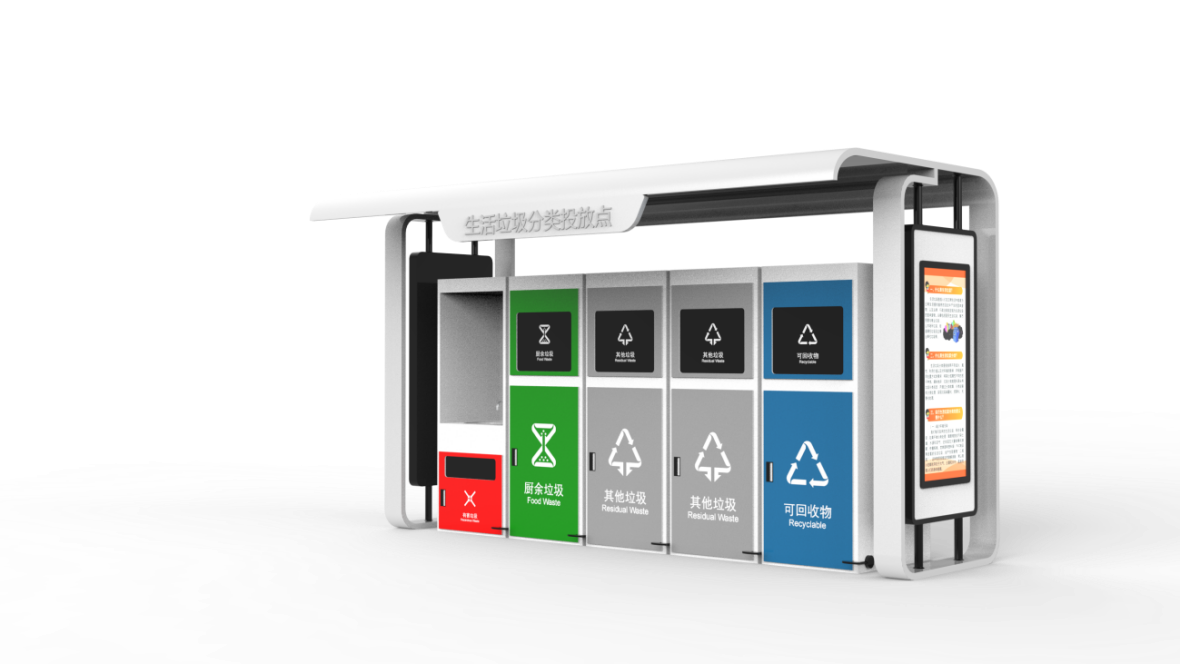 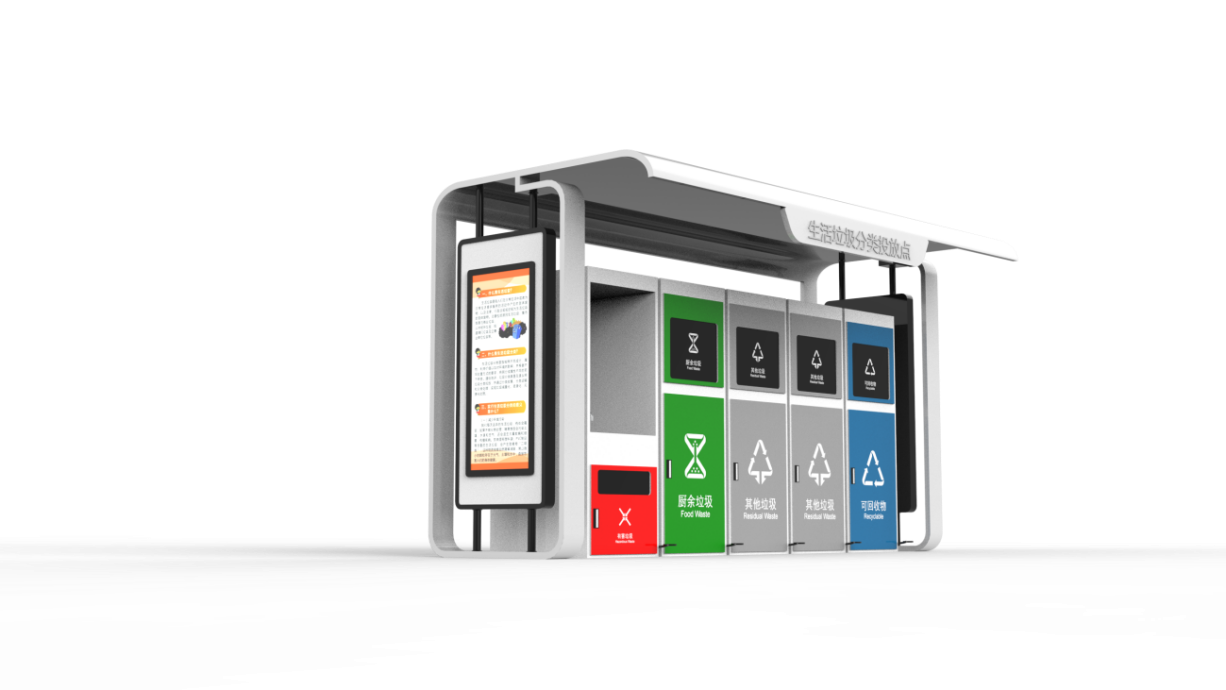 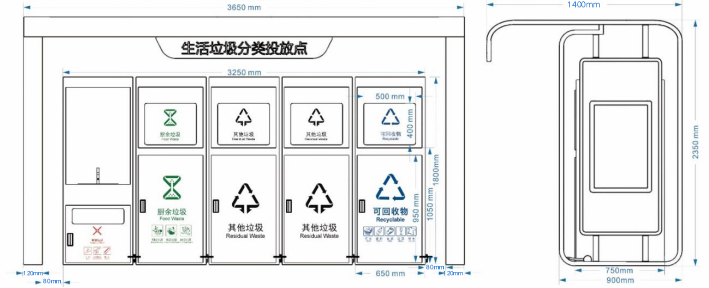 、样品要求6.3.1 送样品目和数量：1.不锈钢板	1块2.PVC   1块6.3.2 送样时间:投标人应在开标当日开标截至时间前将样品送至送样地点。 6.3.3 送样地点送样地点：成都市龙泉驿区桃都大道吾悦广场写字楼2008室（成都云辉工程项目管理有限公司） 6.3.4 样品的接收、保管、编号和退还1.样品由专人负责统一接收、保管、编号和退还。2.所有供应商提供的样品将在评审结束后由采购人进行封存。 3.样品退还:未中标的供应商提供的样品，应在采购项目中标结果公示后及时到采购代理机构处领取；中标供应商的样品应在合同履行并验收完毕后到采购人处领取。6.3.5 其他1.样品不能有供应商的标识，如有供应商标识，则样品不参与样品评审，对应 样品评审项得分为 0 分。2.样品作为评审打分的依据，未按招标文件要求提供样品的，对应评审项得 0 分，但不影响其投标文件承诺内容的有效性。3.中标供应商提供的样品将由采购人保管，并作为项目验收依据的一部分。中标供应商最终提供的货物外观质量、制作工艺等不得低于样品的相关标准,且完全满足合同约定对货物的要求和标准。 商务要求（实质性要求）交货地点：采购人指定地点交货时间：合同签订后 30 个日历天内完成交付并安装验收合格。6.4.3 质保期：所投产品保质期为验收合格之日起一年。6.4.4售后服务：1.中标供应商应对所提供的产品在质保期内定期维护检修，如出现破损，坏掉等问题应在48小时内免费负责修复，如情况复杂不能按时修复，应该及时通知采购人，并在采购人规定的时间内修复，如逾期未修复按相关法律追究中标供应商的违约责任。   2.产品质保期内，中标供应商需按采购人要求及时更新宣传画的内容，并在在接到采购人通知后48小时内做出响应。6.4.5 考核标准及办法：由采购人根据招标文件要求及投标人投标文件的技术标准验收。6.4.6 付款方式：合同签订生效后，甲方收到乙方出具的票据凭证等相关资料，并在规定时间内完成相关资金支付审签程序后支付乙方合同总金额30%的预付货款；全部货物验收合格后，甲方收到乙方出具的票据凭证等相关资料，并完成相关资金支付审签程序后支付乙方合同总金额70%的货款；乙方须向甲方出具合法有效完整的完税发票及凭证资料进行支付结算6.4.7 其他要求验收要求：参照《财政部关于进一步加强政府采购需求和履约验收管理的指导意见》（财库〔2016〕205 号）要求进行验收，验收标准以采购文件、合同文件和供应商的响应文件为标准。6.4.8 报价要求6.4.8.1 最高限价★本项目最高限价为人民币800万元，投标人投标报价高于最高限价的，则其投标文件将按无效投标文件处理。所有报价均用人民币表示，所报价格是交货地的验收价格，其总价即为履行合同的固定价格。运输、安装、调试、检验、售后、税金和保险等费用、采购代理服务费以及采购文件规定的其他费用均应包含在报价中；进口货物请列明含关税、进口环节税的报价和不含关税、进口环节税的报价。6.4.8.2 其他要求★在评标过程中，评标委员会认为投标人投标报价明显低于其他通过符合性审查投标人的投标报价，有可能影响产品质量或者不能诚信履约的，评标委员会应当要求其在评标现场合理的时间内提供书面说明，必要时提交相关证明材料。投标人提交的书面说明、相关证明材料（如涉及），应当加盖投标人（法定名称）电子签章，在评标委员会要求的时间内通过云平台进行递交，否则无效。如因断电、断网、系统故障或其他不可抗力等因素，导致系统无法使用的，由投标人按评标委员会的要求进行澄清或者说明。投标人不能证明其投标报价合理性的，评标委员会应当将其投标文件作为无效处理。资格性审查资格性审查由采购人组建的资格审查小组依据法律法规和招标文件的规定，对投标文件中的资格证明等进行审查，以确定投标人是否具备投标资格，并出具资格性审查报告。资格性审查时因断电、断网、系统故障或其他不可抗力等因素，导致资格审查小组无法通过系统阅读投标文件进行审查的，待系统恢复后继续审查。出现上述情况时，成都云辉工程项目管理有限公司将以电子邮件形式通知各投标人。资格性审查标准见下表：注：一、以上每一项结论均为“通过”的，则投标人的投标文件通过资格性审查；如有其中任意一项结论为“不通过”的，则投标人的投标文件按无效投标文件处理。如果资格审查小组认为投标人有任意一项不通过的，应在资格性审查报告中载明不通过的具体原因。二、“信用中国”和“中国政府采购网”网站查询结果，将以纸质截图或将截图保存至电子介质的形式留存。三、投标人的投标文件资格性审查时被判定为无效的，成都云辉工程项目管理有限公司将通知投标人（以短信、现场公示、电话、“政府采购云平台”等任一方式）。投标人如对资格审查结论有异议的，应及时向成都云辉工程项目管理有限公司反馈意见。成都云辉工程项目管理有限公司将及时告知资格审查小组。（说明：无论投标人是否收到通知或提供反馈意见，均不影响资格审查和评标工作，且成都云辉工程项目管理有限公司对此将不承担任何的责任。投标人对资格审查结论有异议的，其反馈意见仅限于资格审查小组对资格审查结论的正确性进行复核，避免出现审查错误。）四、通过资格性审查的供应商＜3名，采购失败。评标办法总则根据《中华人民共和国政府采购法》、《中华人民共和国政府采购法实施条例》和《政府采购货物和服务招标投标管理办法》等法律规章，结合采购项目特点制定本评标办法。评标工作由成都云辉工程项目管理有限公司负责组织，具体评标事务由采购人或成都云辉工程项目管理有限公司依法组建的评标委员会负责。评标委员会由采购人代表和评审专家组成。评标工作应遵循公平、公正、科学及择优的原则，并以相同的评标程序和标准对待所有的投标人。评标委员会按照招标文件规定的评标程序、评标方法和标准进行独立评审，并独立履行下列职责：熟悉和理解招标文件；审查、评价投标文件是否符合招标文件的商务、技术等实质性要求；对投标文件进行比较和评价；根据需要要求采购人对招标文件作出解释；根据需要要求投标人对投标文件有关事项作出解释或者澄清；确定中标候选人名单，以及根据采购人委托直接确定中标人；起草评标报告并进行签署；向采购人、成都云辉工程项目管理有限公司构或者财政、监察等有关部门报告或举报非法干预评标工作的行为；向采购人、成都云辉工程项目管理有限公司或者有关部门报告评标中发现的违法行为。法律、法规和规章规定的其他职责。评标过程独立、保密。投标人非法干预评标过程的行为将导致其投标文件作为无效处理。评标委员会决定投标文件的响应性依据投标文件本身的内容，而不寻求外部的证据，招标文件有明确约定的除外。七、评标委员会发现招标文件表述不明确或需要说明的事项，可提请采购人和成都云辉工程项目管理有限公司书面解释说明。评标方法  综合评分法。评标程序符合性审查符合性审查由评标委员会依据招标文件的规定，从投标文件的有效性、完整性和对招标文件的响应程度进行审查，以确定是否对招标文件的实质性要求作出响应。在投标文件符合性审查过程中，如果出现评标委员会成员意见不一致的情况，按照少数服从多数的原则确定，但不得违背政府采购基本原则和招标文件规定。符合性审查标准见下表（按以下顺序审查）：一、以上每一项结论均为“通过”的，则投标人的投标文件通过符合性审查；如有任意一项结论为“不通过”的，则投标人的投标文件按无效投标文件处理。如果评标委员会认为投标人有任意一项不通过的，应在符合性审查报告中载明不通过的具体原因。二、投标人的投标文件符合性审查时被判定为无效投标文件的，成都云辉工程项目管理有限公司将通知投标人（以短信、现场公示、电话、“政府采购云平台”等任一方式）。投标人如对评审结论有异议的，应及时向成都云辉工程项目管理有限公司反馈意见。成都云辉工程项目管理有限公司在评审结束前将收到的反馈意见及时告知评标委员会。（说明：无论投标人是否收到通知或提供反馈意见，均不影响评标委员会的评标工作，且成都云辉工程项目管理有限公司对此将不承担任何的责任。投标人对评审结论有异议的，其反馈意见仅限于评标委员会对评审结论的正确性进行复核，避免出现评审错误。）三、通过符合性审查的供应商＜3名，本项目采购失败。解释、澄清有关问题评标过程中，评标委员会认为招标文件有关事项表述不明确或需要说明的，可以提请成都云辉工程项目管理有限公司书面解释。成都云辉工程项目管理有限公司的解释不得改变招标文件的原义或者影响公平、公正，解释事项如果涉及投标人权益的以有利于投标人的原则进行解释。对投标文件中含义不明确、同类问题表述不一致或者有明显文字和计算错误的内容，评标委员会应当要求投标人作出必要的澄清、说明或补正，并给予投标人必要的反馈时间。投标人应当按评标委员会的要求进行澄清、说明或者补正。投标人的澄清、说明或者补正不得超出投标文件的范围或者改变投标文件的实质性内容。澄清不影响投标文件的效力，有效的澄清材料，是投标文件的组成部分。澄清应当不超出投标文件的范围、不实质性改变投标文件的内容、不影响投标人的公平竞争、不导致投标文件从不响应招标文件变为响应招标文件的条件。下列内容不得澄清：投标人投标文件中不响应招标文件规定的技术参数指标和商务应答；投标人投标文件中未提供的证明其是否符合招标文件资格性、符合性规定要求的相关材料。投标人投标文件中的材料因印刷、影印等不清晰而难以辨认的。投标文件报价出现下列情况的，不需要投标人澄清，按以下原则处理：大写金额和小写金额不一致的，以大写金额为准，但大写金额出现文字错误，导致金额无法判断的除外；单价金额小数点或者百分比有明显错位的，以总价为准，并修改单价；总价金额与按单价汇总金额不一致的，以单价金额计算结果为准。同时出现两种以上不一致的，按照前款规定的顺序修正。修正后的报价经投标人确认后产生约束力，投标人不确认的，其投标无效。五、对不同语言文本投标文件的解释发生异议的，以中文文本为准。六、评标结束之前，投标人应随时关注系统提示，及时通过“政府采购云平台”在线响应评标委员会发出的澄清、说明或补正要求，签章并确认提交成功。逾时回复将不能提交，视为投标人自行放弃，其损失由投标人承担。评标委员会应当积极履行澄清、说明或者更正的职责，不得滥用权力。比较与评价按招标文件中规定的评标细则及标准，对符合性检查合格的投标文件进行商务和服务评估，综合比较与评价。复核评分汇总结束后，评标委员会应当进行复核，特别要对拟推荐为中标候选供应商的、报价最低的、投标文件被认定为无效的进行重点复核。评标结果汇总完成后，评标委员会拟出具评审报告前，成都云辉工程项目管理有限公司当组织2名以上的工作人员，在采购现场监督人员的监督之下，依据有关的法律制度和采购文件对评审结果进行复核，出具复核报告。评标结果汇总完成后，除下列情形外，任何人不得修改评标结果：分值汇总计算错误的；分项评分超出评分标准范围的；评标委员会成员对客观评审因素评分不一致的；经评标委员会认定评分畸高、畸低的。评标报告签署前，经复核发现存在以上情形之一的，评标委员会应当当场修改评标结果，并在评标报告中记载；评标报告签署后，采购人或者集中机构发现存在以上情形之一的，应当组织原评标委员会进行重新评审，重新评审改变评标结果的，书面报告本级财政部门。确定中标候选人名单按投标人综合得分从高到低进行排序，确定1至3名中标候选人。综合得分相同的，按投标报价由低到高顺序排列，得分且投标报价相同的并列。投标文件满足招标文件全部实质性要求，且按照评审因素的量化指标评审得分最高的投标人为排名第一的中标候选人。编写评标报告评标报告是评标委员会根据全体评标成员签字的原始评标记录和评标结果编写的报告，其主要内容包括：招标公告刊登的媒体名称、开标日期和地点；投标人名单和评标委员会成员名单；评标方法和标准；开标记录和评标情况及说明，包括投标无效投标人名单及原因；评标结果，确定的中标候选人名单或者经采购人委托直接确定的中标人；其他需要说明的情况，包括评标过程中投标人根据评标委员会要求进行的澄清、说明或者补正，评标委员会成员的更换等； 报价最高的投标人为中标候选人的，评标委员会应当对其报价的合理性予以特别说明。评标委员会成员应当在评标报告中签字确认，对评标过程和结果有不同意见的，应当在评标报告中写明并说明理由。签字但未写明不同意见或者未说明理由的，视同无意见。拒不签字又未另行书面说明其不同意见和理由的，视同同意评标结果。评标争议处理规则评标委员会在评审过程中，对于符合性审查、对投标人文件做无效投标处理及其他需要共同认定的事项存在争议的，应当以少数服从多数的原则做出结论，但不得违背法律法规和招标文件规定。持不同意见的评标委员会成员应当在评标报告上签署不同意见及理由，否则视为同意评标报告。持不同意见的评标委员会成员认为认定过程和结果不符合法律法规或者招标文件规定的，应当及时向采购人或成都云辉工程项目管理有限公司书面反映。采购人或成都云辉工程项目管理有限公司收到书面反映后，应当书面报告采购项目同级财政部门依法处理。评标细则及标准评标委员会只对通过初审的投标文件，根据招标文件的要求采用相同的评标程序、评分办法及标准进行评价和比较。本次综合评分的因素是：价格、服务、商务等。评标委员会成员应依据招标文件规定的评分标准和方法独立打分。评分办法本次评标采用综合评分法，由评标委员会各成员独立对通过初审（资格检查和符合性检查）的投标人的投标文件进行评审和打分，    评标得分＝（A1＋A2＋……＋An）/n1+（B1＋B2＋……＋Bn）/ n2+（C1＋C2＋……＋Cn）/ n3A1、A2……An分别为每个经济类评委的打分，n1为经济类评委人数；B1、B2＋……Bn 分别为每个技术类评委（含采购人代表）的打分，n2为技术类评委（含采购人代表）人数；C1、C2……Cn 分别为评审委员会每个成员的打分，n3为评委人数。评分标准说明：1、评分的取值按四舍五入法，保留小数点后两位；2、评分标准中要求提供复印件的证明材料须清晰可辨。废标本次政府采购活动中，出现下列情形之一的，予以废标：符合专业条件的投标人或者对招标文件作实质响应的投标人不足三家的；出现影响采购公正的违法、违规行为的；投标人的报价均超过了采购预算，采购人不能支付的；因重大变故，采购任务取消的；废标后，将在“四川政府采购网”网站上公告。定标定标原则本项目根据评标委员会确定的中标候选人名单，采购人按顺序确定1名中标人。中标候选供应商并列的，由采购人采取随机抽取的方式确定中标人。采购人在收到评标报告5个工作日内未按评标报告推荐的中标候选人顺序确定中标人，又不能说明合法理由的，视同按评标报告推荐的顺序确定排名第一的中标候选人为中标人。定标程序一、评审委员会将评审情况写出书面报告。二、成都云辉工程项目管理有限公司在评审结束之日起2个工作日内将评审报告送采购人。三、采购人在收到评审报告后五个工作日内，按照评审报告中推荐的中标（成交）候选人顺序确定中标（成交）人。如果中标（成交）候选人及其现任法定代表人、主要负责人存在行贿犯罪记录，采购人将不确定其为中标（成交）人。采购人在确认成交供应商前，应到中国裁判文书网（https://wenshu.court.gov.cn）查询成交候选供应商及其现任法定代表人、主要负责人是否存在行贿犯罪记录。四、根据采购人确定的中标（成交）人，成都云辉工程项目管理有限公司在“四川政府采购网”和“成都云辉工程项目管理有限公司”网站上发布中标（成交）公告，同时向中标（成交）人发出中标（成交）通知书。五、采购人、成都云辉工程项目管理有限公司不解释中标（成交）或未中标（成交）原因，不退回投标文件和其他投标资料。评标专家在政府采购活动中承担以下义务遵纪守法，客观、公正、廉洁地履行职责。按照政府采购法律法规和采购文件的规定要求对投标人的资格条件和投标人提供的产品价格、技术、服务等方面严格进行独立评审，提供科学合理、公平公正的评审意见，参与起草评审报告，并予签字确认。保守秘密。不得泄漏投标人的投标文件及知悉的商业秘密，不得向投标人透露评审情况。发现投标人在政府采购活动中有不正当竞争或恶意串通等违规行为，及时向政府采购评审工作的组织者或财政部门报告并加以制止。发现采购人、成都云辉工程项目管理有限公司及其工作人员在政府采购活动中有干预评审、发表倾向性和歧视性言论、受贿或者接受投标人的其他好处及其他违法违规行为，及时向财政部门报告。解答有关方面对政府采购评审工作中有关问题的询问，配合采购人或者成都云辉工程项目管理有限公司答复投标人的询问、质疑，配合财政部门的投诉处理工作等事宜。法律、法规和规章规定的其他义务。评标委员会及其成员不得有下列行为：一、确定参与评标至评标结束前私自接触投标人；二、接受投标人提出的与投标文件不一致的澄清或者说明，除招标文件明确可以澄清的除外；三、违反评标纪律发表倾向性意见或者征询采购人的倾向性意见；四、对需要专业判断的主观评审因素协商评分；五、在评标过程中擅离职守，影响评标程序正常进行的；六、记录、复制或者带走任何评标资料；七、其他不遵守评标纪律的行为。评标委员会成员有前款第一至五项行为之一的，其评审意见无效，并不得获取评审劳务报酬和报销异地评审差旅费。评审专家在政府采购活动中应当遵守以下工作纪律遵行《政府采购法》第十二条和《政府采购法实施条例》第九条及政府采购相关法律法规关于回避的规定。应邀按时参加评审和咨询活动，遵守评标区管理规定。进入评标区之前应将所有的通信设备存入公资交易中心指定的存放处。评标专家不得以任何方式将通信设备带入评标区，否则将被取消其当次项目的评标资格。遇特殊情况不能出席或途中遇阻不能按时参加评审或咨询的，应及时告知财政部门或者采购人或者成都云辉工程项目管理有限公司，不得私自转托他人。不得参加与自己有利害关系的政府采购项目的评审活动。对与自己有利害关系的评审项目，如受到邀请，应主动提出回避。财政部门、采购人或成都云辉工程项目管理有限公司也可要求该评审专家回避。评审过程中关闭通讯设备，不得与外界联系。因发生不可预见情况，确实需要与外界联系的，应告知评标区值守人员，使用评标区内由公资交易中心提供的通信设备，在监督人员监督之下办理。评审过程中，不得发表影响评审公正的倾向性、歧视性言论；不得征询或者接受采购人的倾向性意见；不得修改或细化招标文件确定的评标程序、评标方法、评标因素和评标标准；不得接受投标人主动提出的澄清和解释；不得协商评分；不得以任何明示或暗示的方式要求参加该采购项目的投标人以澄清、说明或补正为借口，表达与其原投标文件原意不同的新意见；不得以采购文件没有规定的方法和标准作为评审的依据；不得违反规定的评审格式评分和撰写评审意见；不得拒绝对自己的评审意见签字确认。在评标过程中和评标结束后，不得记录、复制或带走任何评标资料，除因规定的义务外，不得向外界透露评标内容。服从评标现场成都云辉工程项目管理有限公司的现场秩序管理，接受评标现场监督人员的合法监督。遵守有关廉洁自律规定，不得私下接触投标人，不得收受投标人及有关业务单位和个人的财物或好处，不得接受采购组织单位的请托。在咨询工作中，严格执行国家产业政策和产品标准，认真听取咨询方的合理要求，提出科学合理的、无倾向性和歧视性的咨询方案，并对所提出的意见和建议承担个人责任。有关部门（机构）制定的其他评审工作纪律。拟签订合同文本合同编号： 。 签订地点：XXXX。 签订时间：XXXX 年 XX 月 XX 日。 采购人（甲方）： 供应商（乙方）： 根据《中华人民共和国政府采购法》、《中华人民共和国民法典》及       项目（项目编号：            ） 的《招标文件》、乙方的《投标响应文件》及《中标通知书》，甲、乙双方同意签订本合同。详细技术说明及其他有关合同项目的特定信息由合同附件予以说明，合同附件及本项目的招标文件、响应文件、《中标通知书》等均为本合同不可分割的部分。双方同意共同遵守如下条款： 合同总价： *******。            注：甲方无须另向乙方支付本合同规定之外的其他任何费用。 二、验收：中标人与采购人应严格按照《财政部关于进一步加强政府采购需求和履约验收管理的指导意见》（财库（2016）205 号）的要求、招标文件规定的要求和响应文件及合同承诺的内容进行验收。根据国家相关规定及行业验收规范、标准执行。 三、付款方式： *******。 四、质量要求（按招标文件要求执行）； 五、违约责任： 甲方违约责任 甲方遵守合同约定按时对乙方的工作量进行组织验收。 乙方违约责任 乙方如不按甲方通知的进场时间进场；不按国家相关规范作业；二次提出后不整改，均称为违约，甲方有权终止合同。已完成工作量是按实结算。 六、争议解决办法 合同履行期间,若双方发生争议，可协商或由有关部门调解解决，协商或调解不成的，由当事人依法向人民法院起诉。 七、其他 1、如有未尽事宜，由双方依法订立补充合同。 2、本合同一式  份，自双方签章之日起起效。甲方  份，乙方  份，政府采购代理机构  份，同级财政部门备案  份，具有同等法律效力。 甲方： （盖章）                  乙方： （盖章） 法定代表人（授权代表）：         法定代表人（授权代表）： 地 址：                          地 址： 开户银行：                       开户银行： 账号：                           账号： 电 话：                          电 话： 传 真：                          传 真： 签约日期： 年 月 日              签约日期： 年 月 日注：此合同仅供参考，其他未尽事宜，在签订合同时成交供应商与采购人自行协商。附件：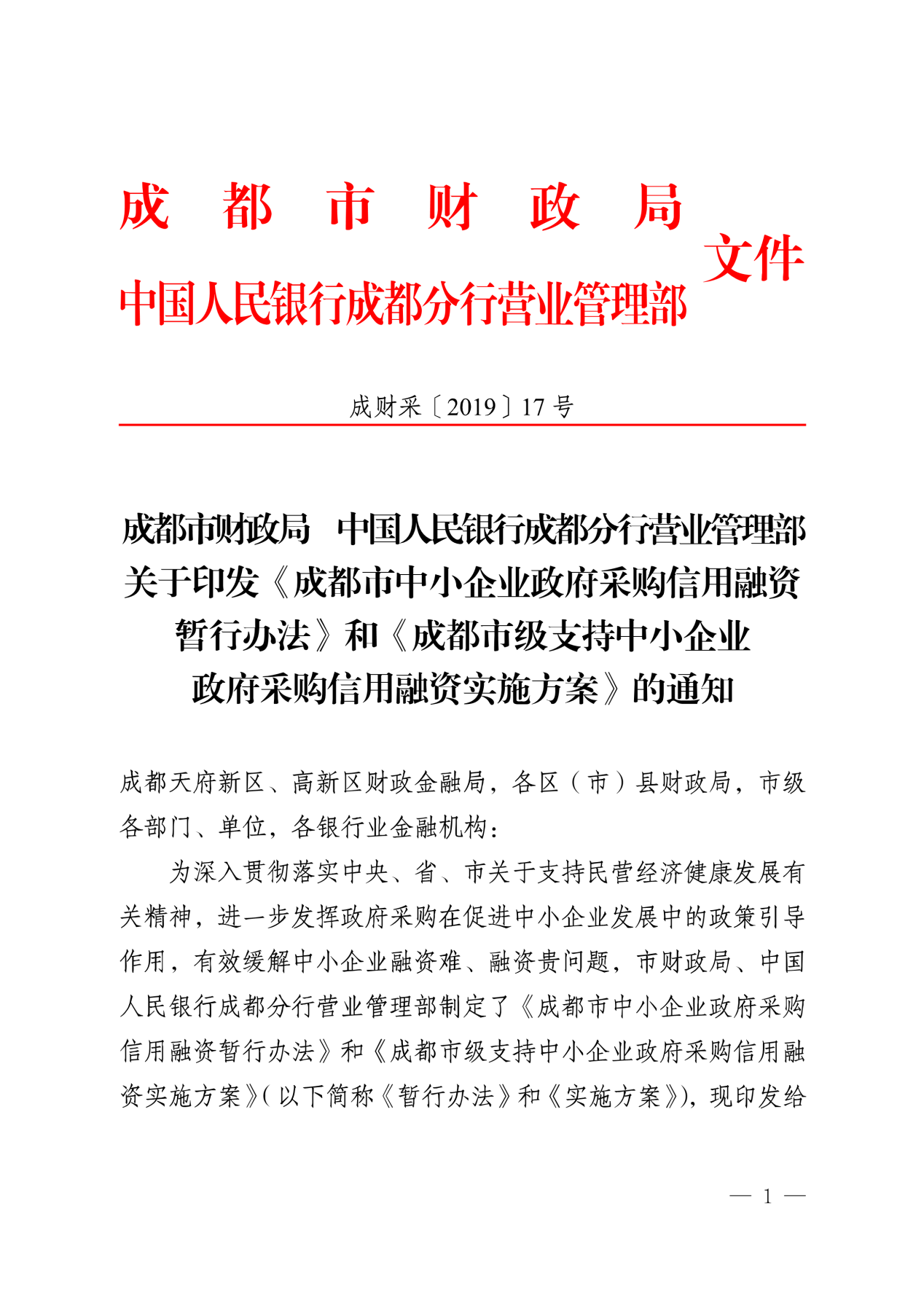 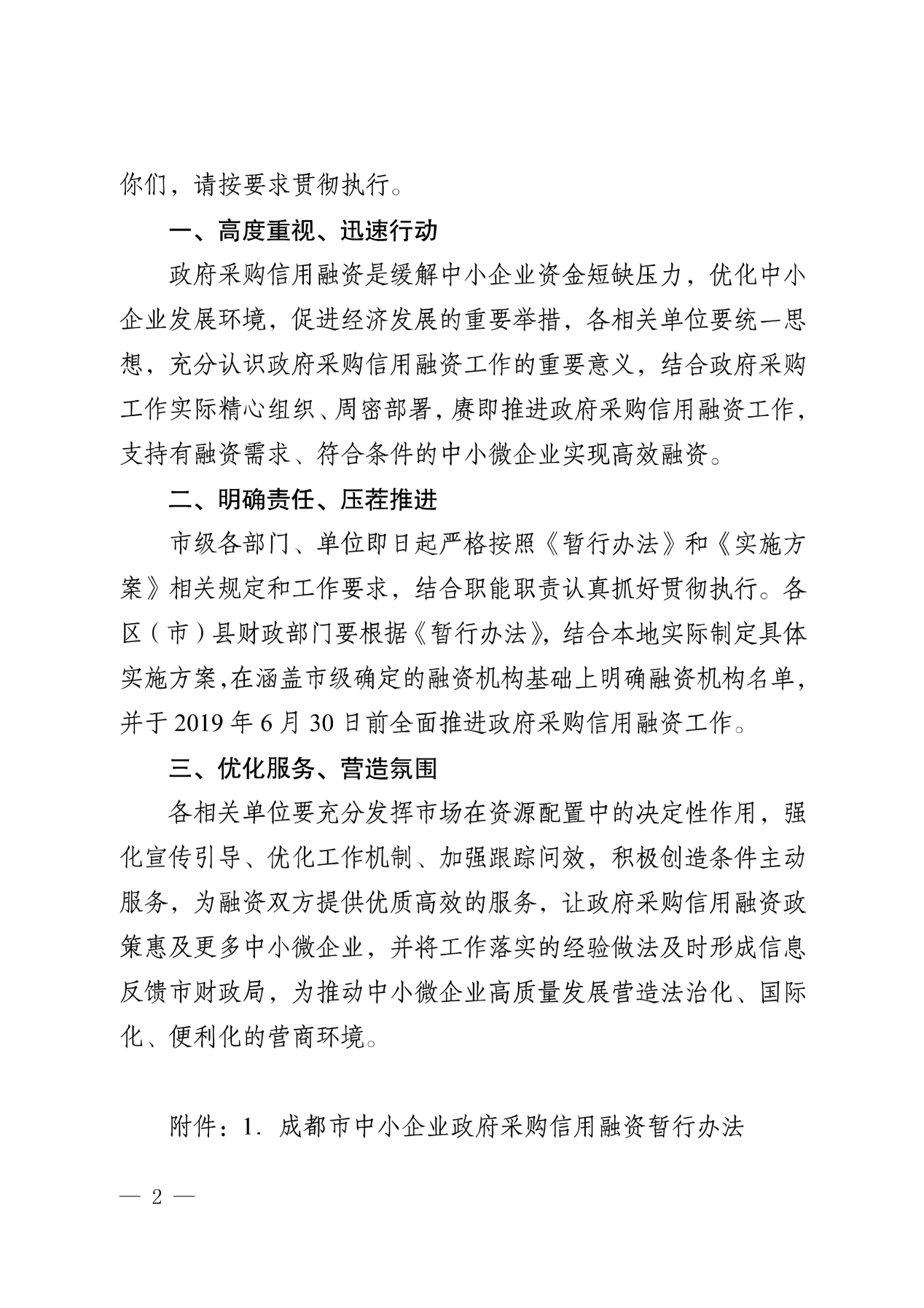 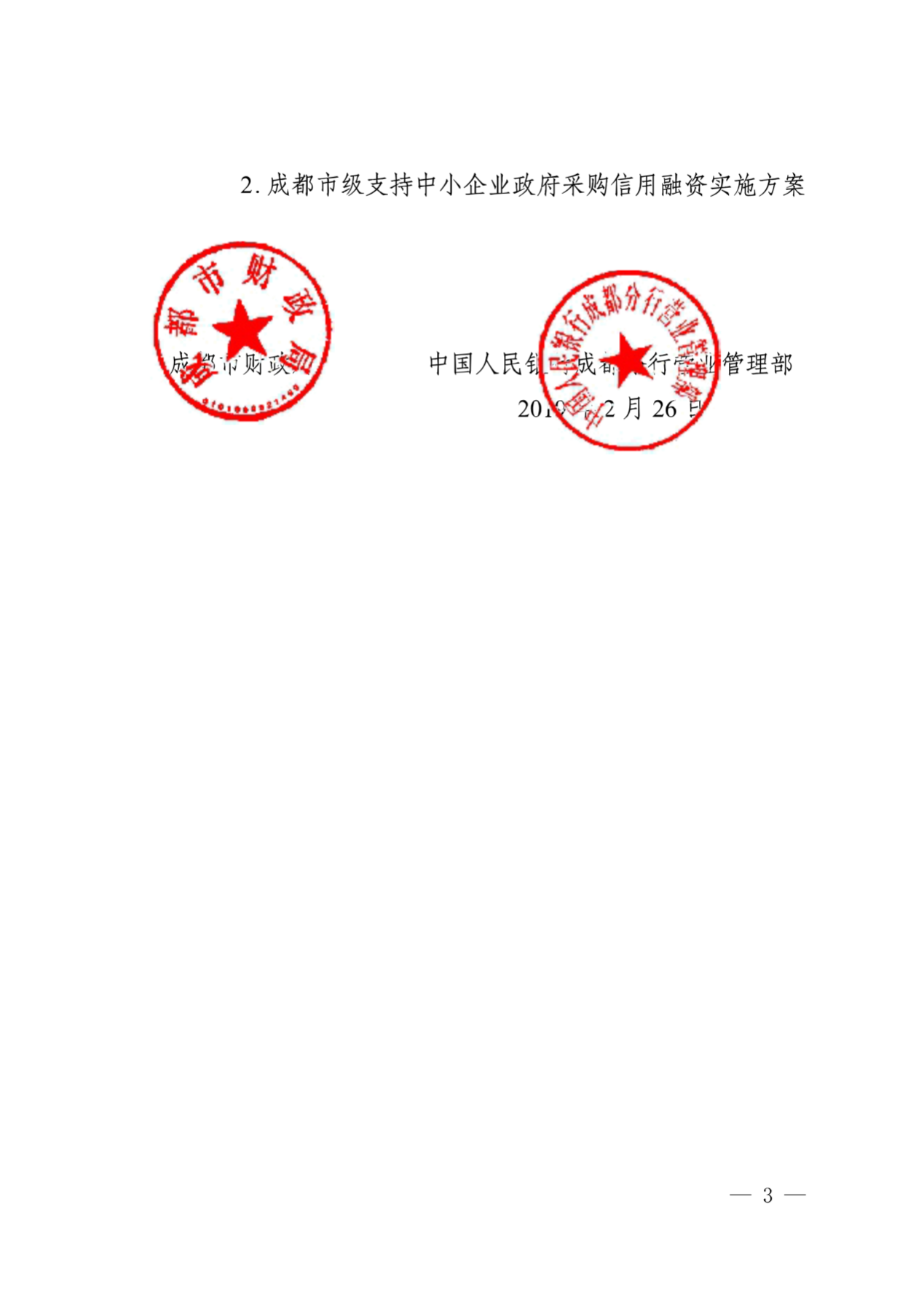 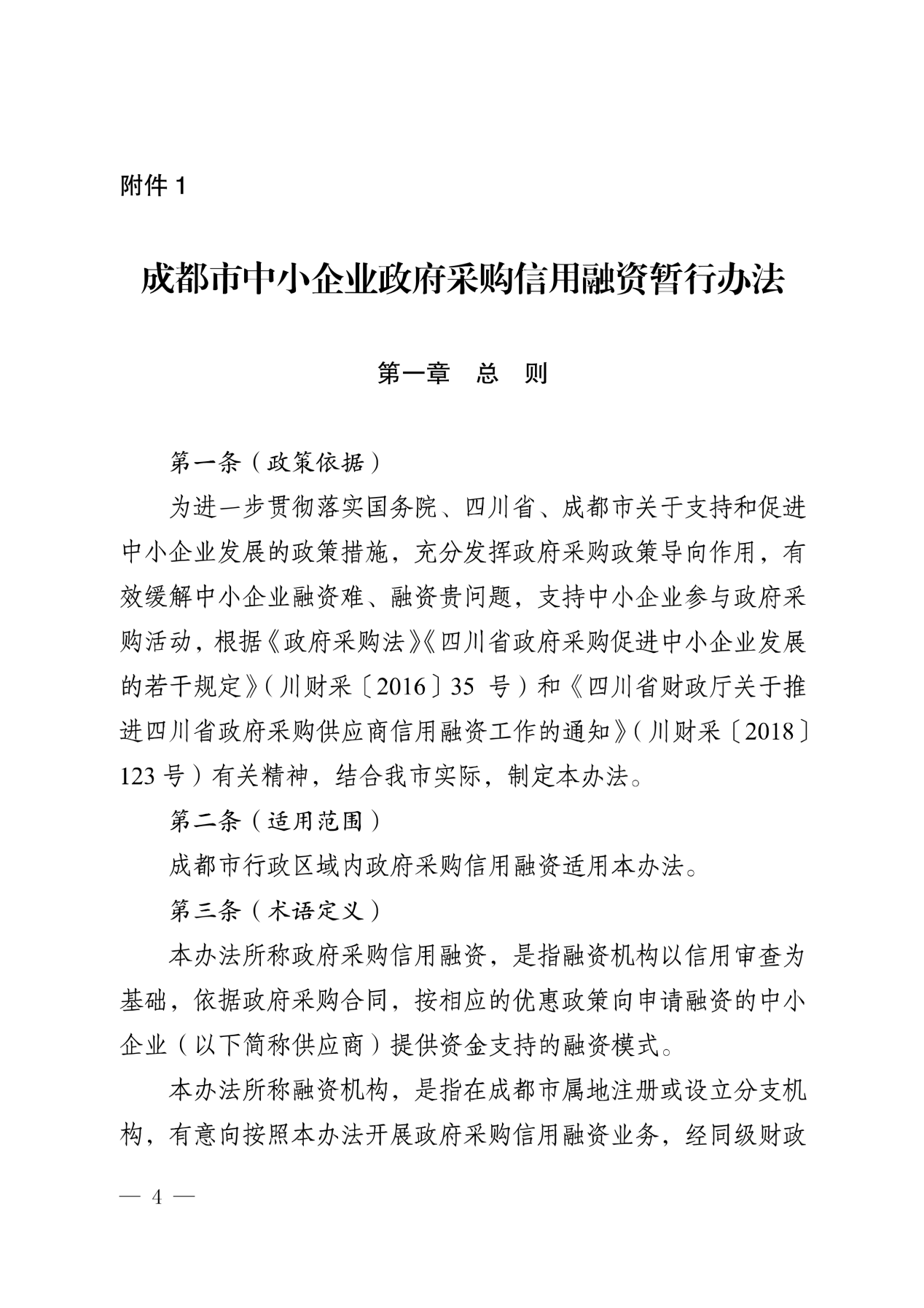 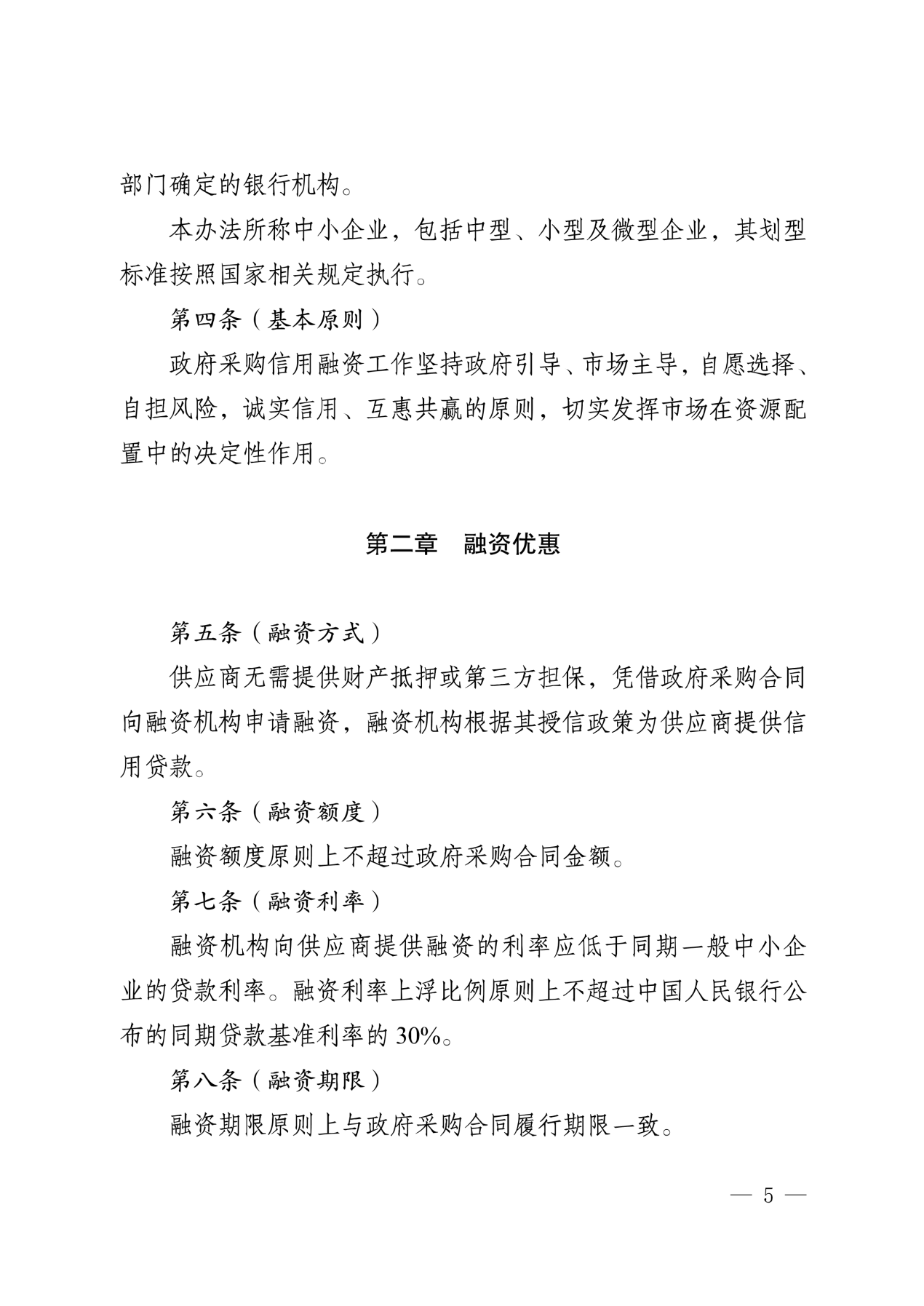 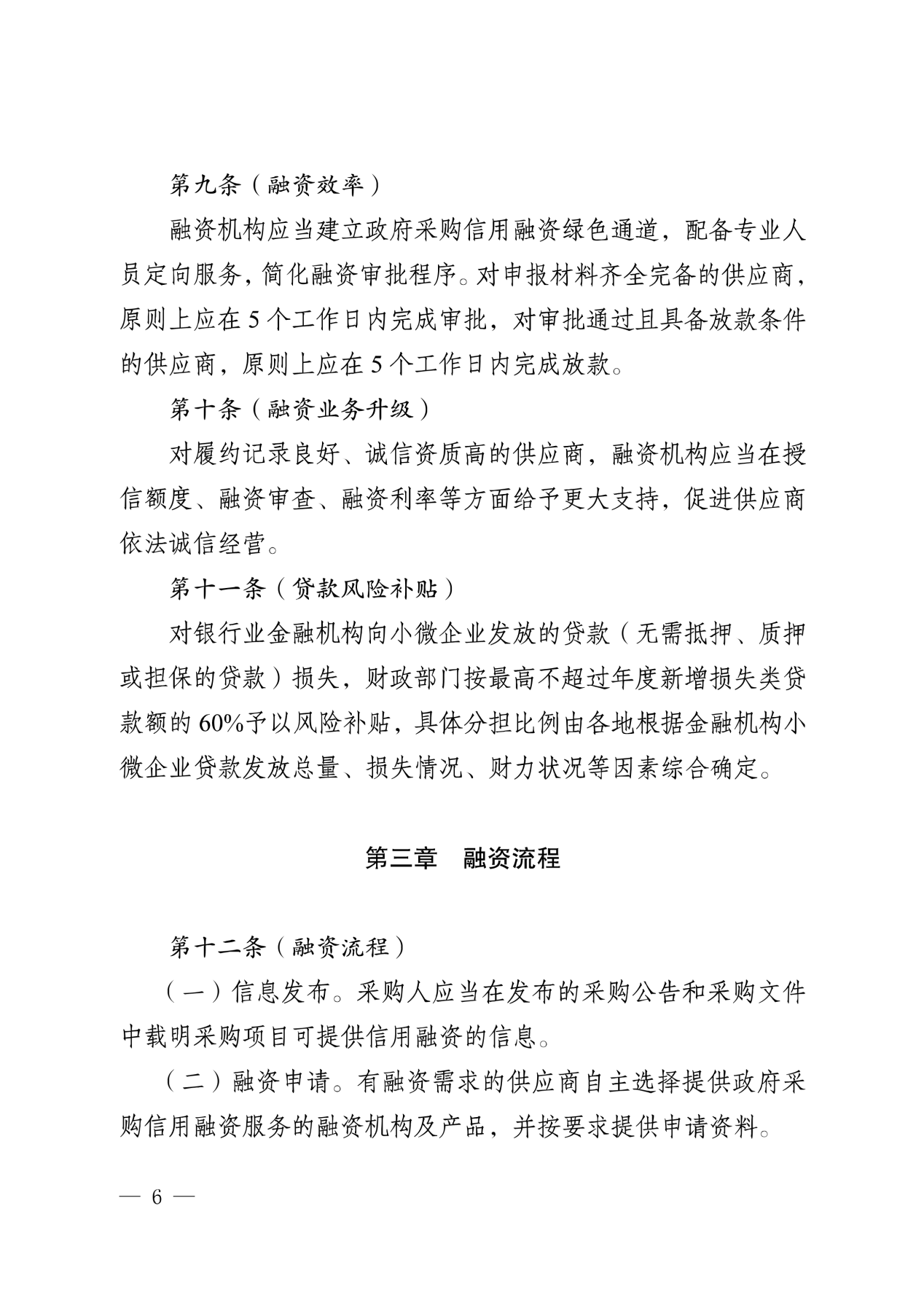 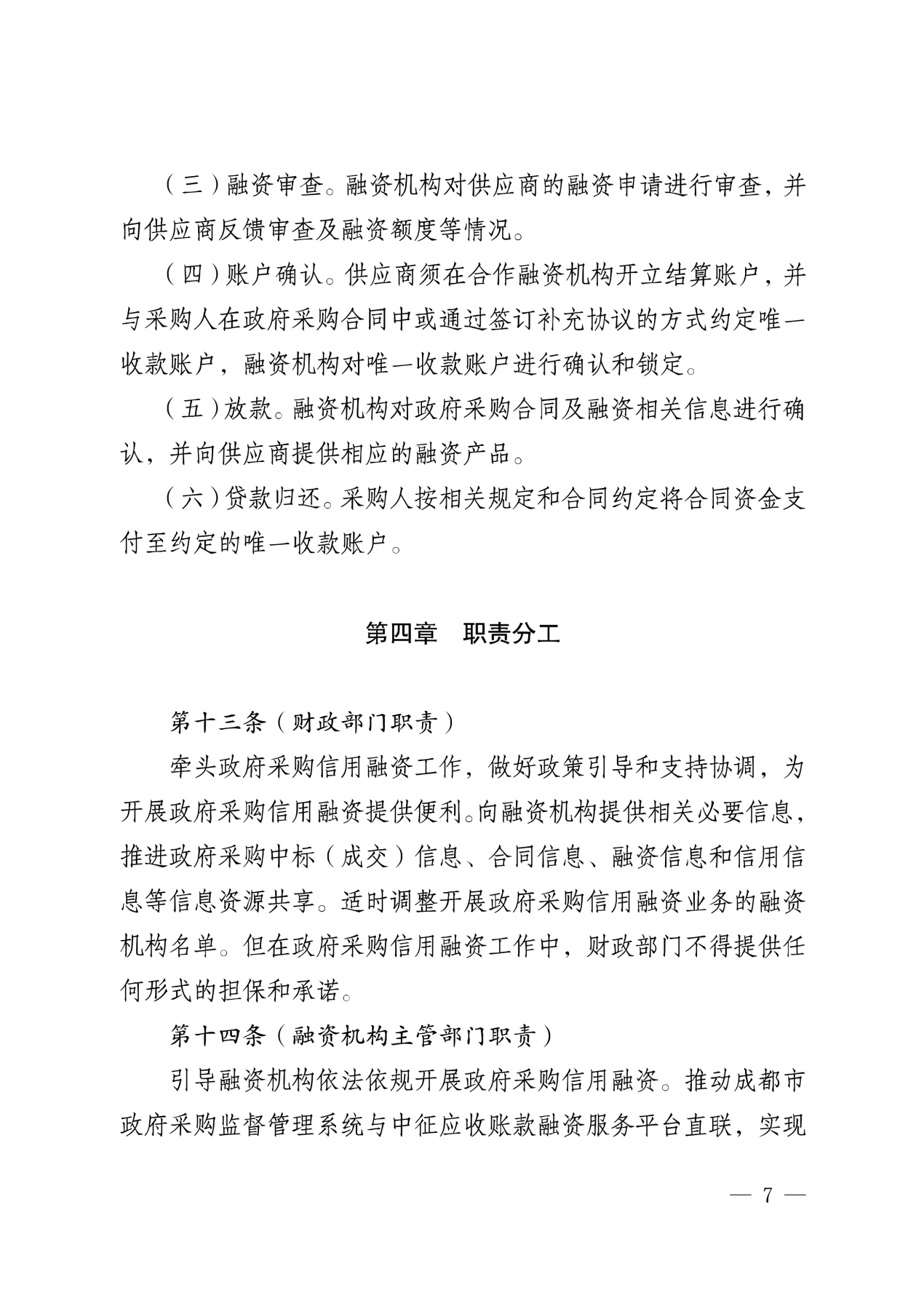 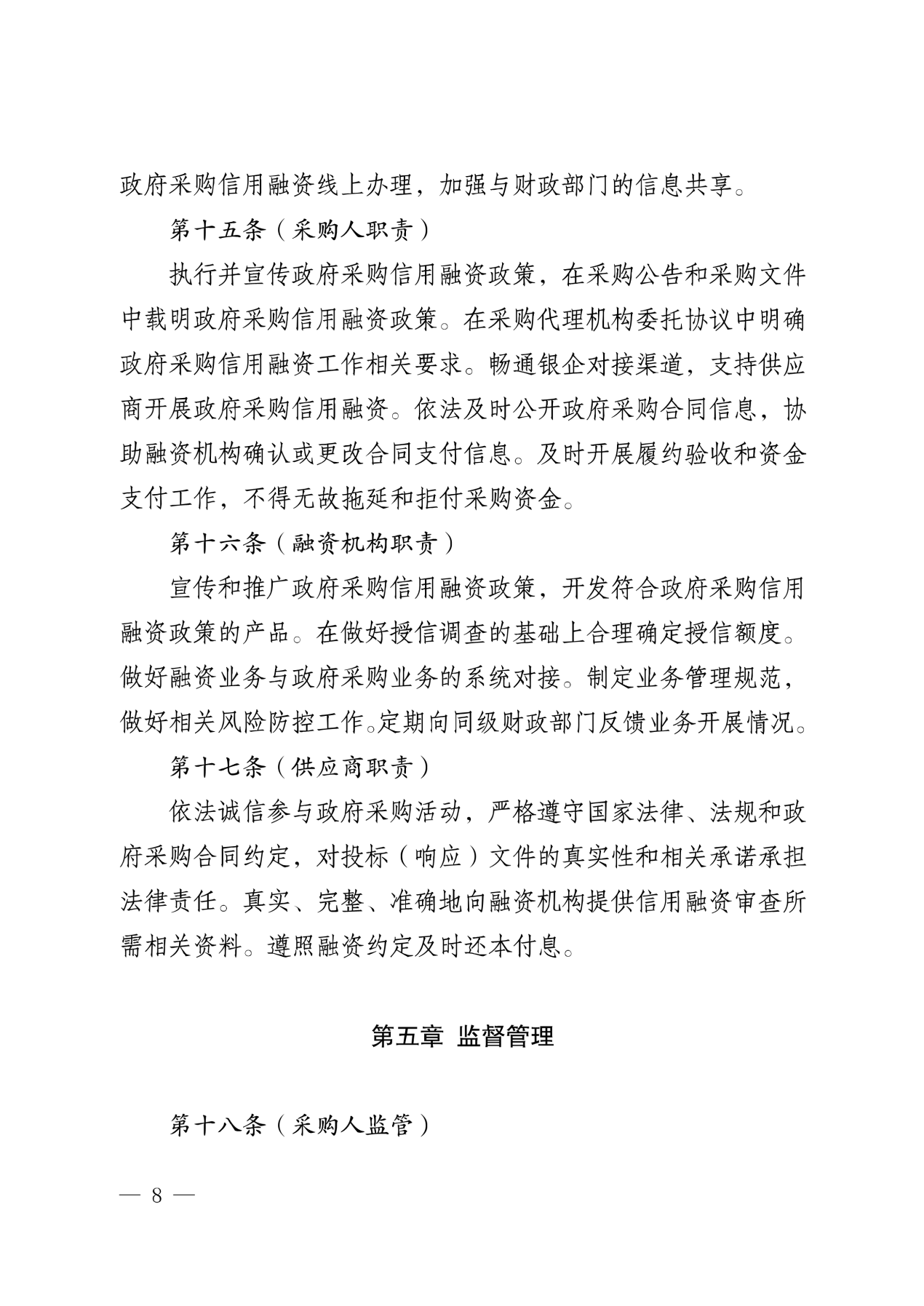 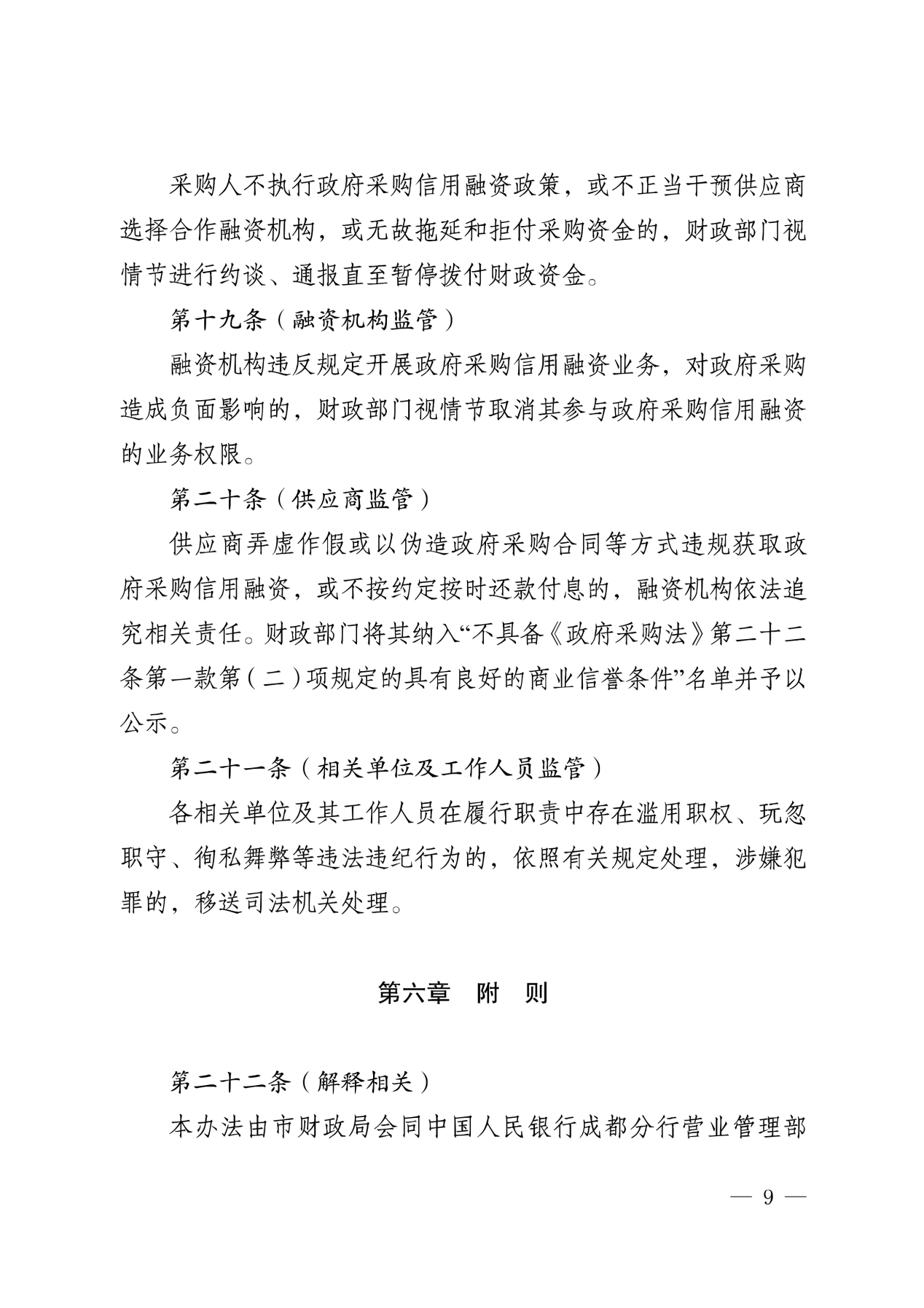 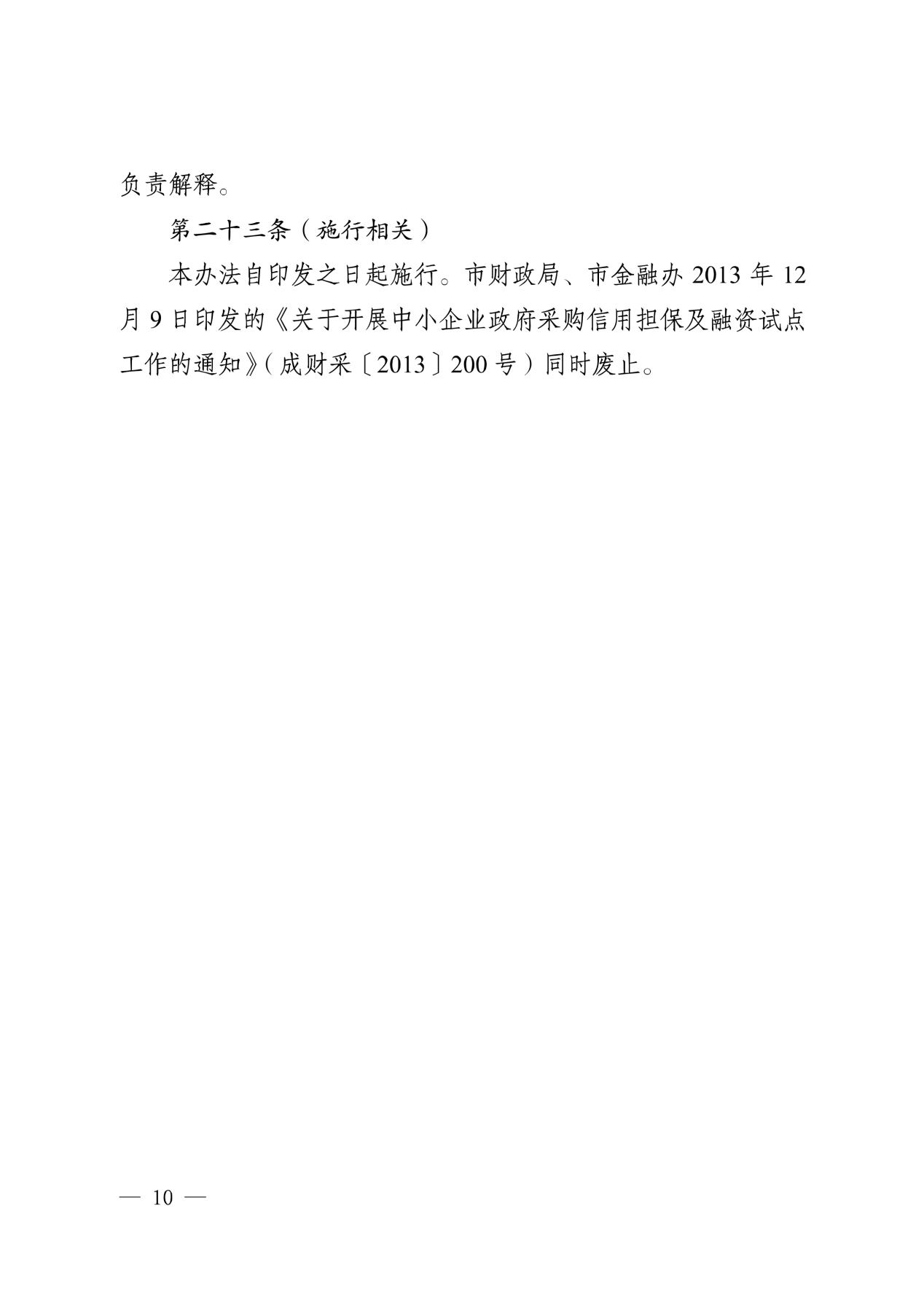 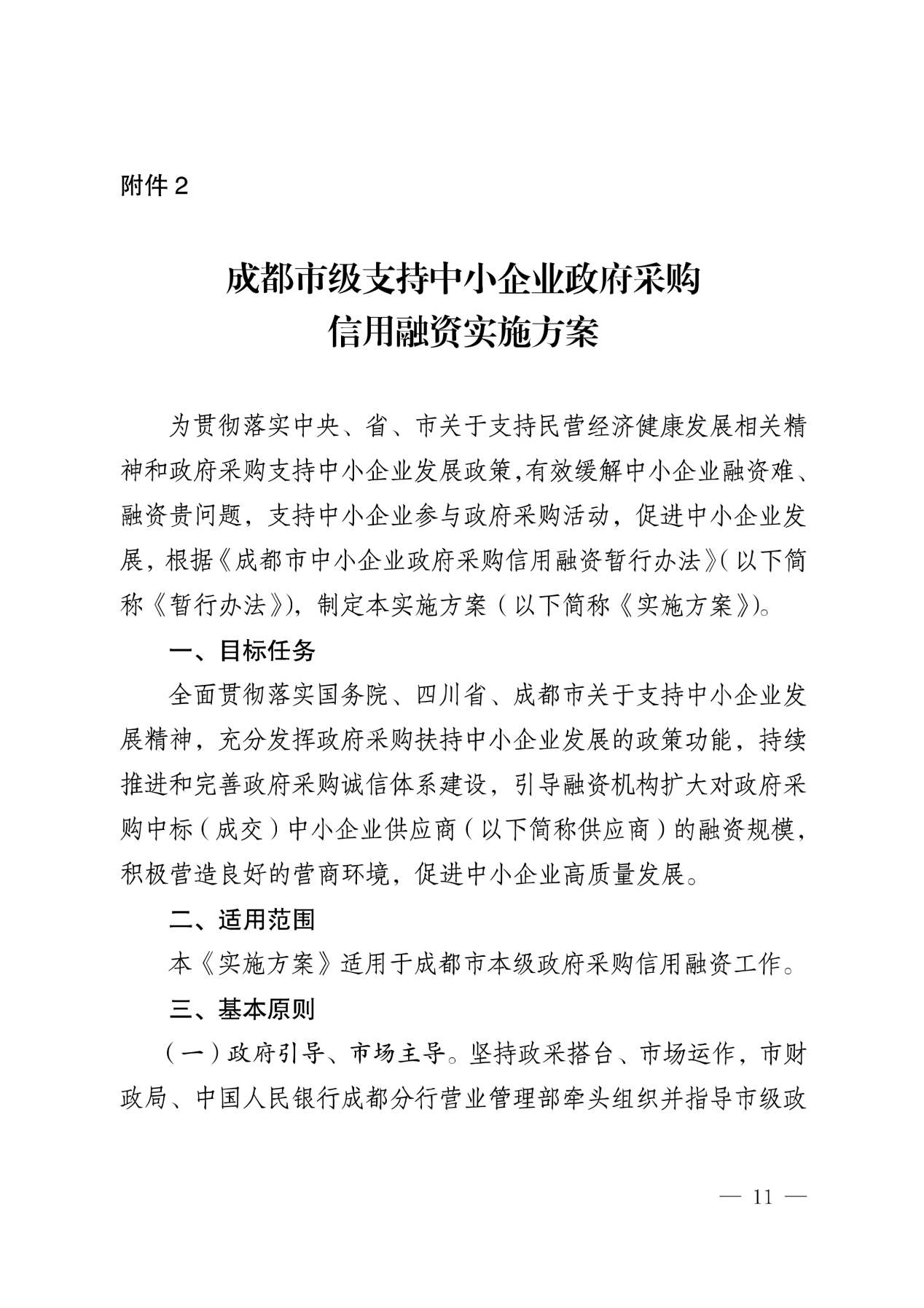 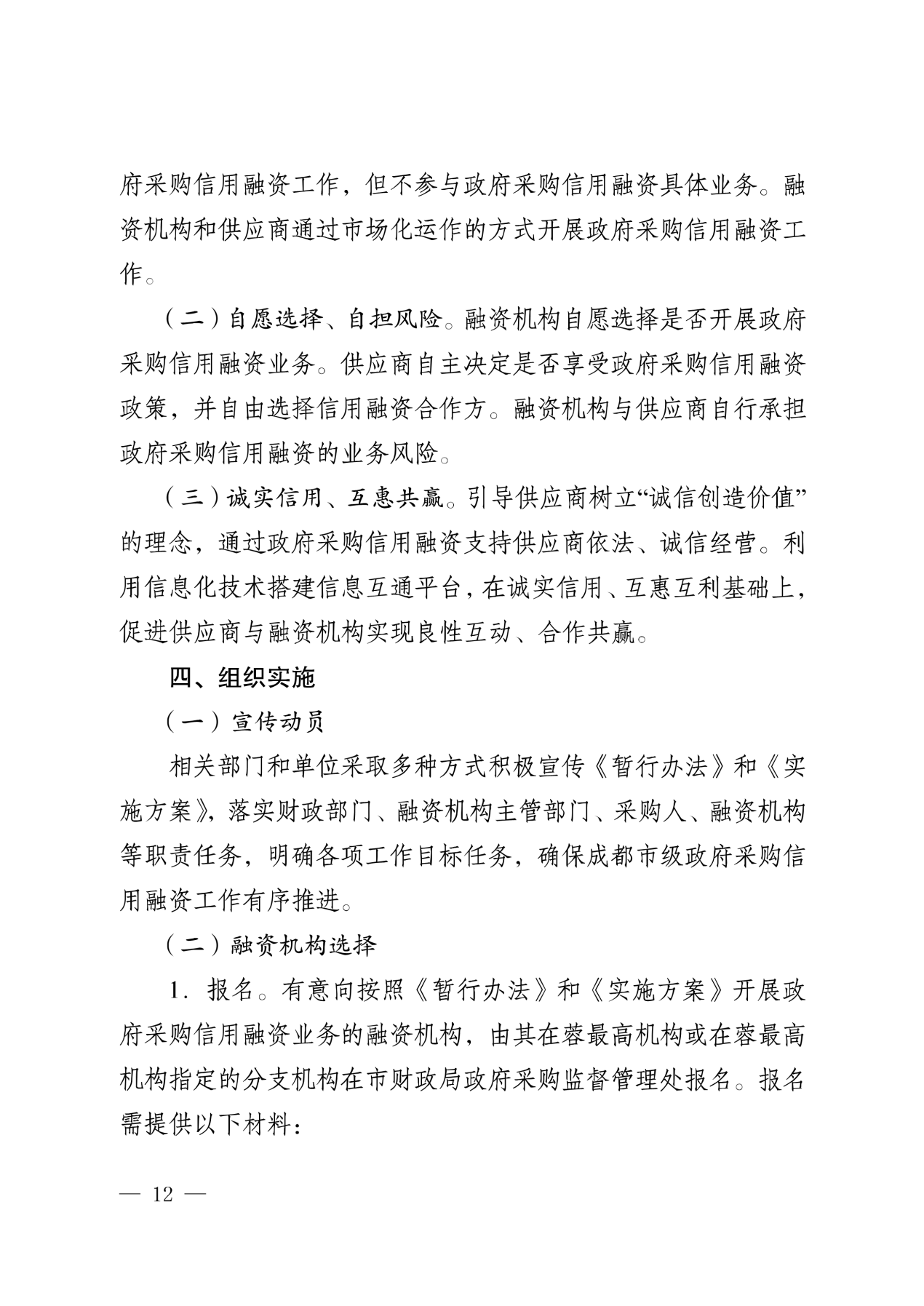 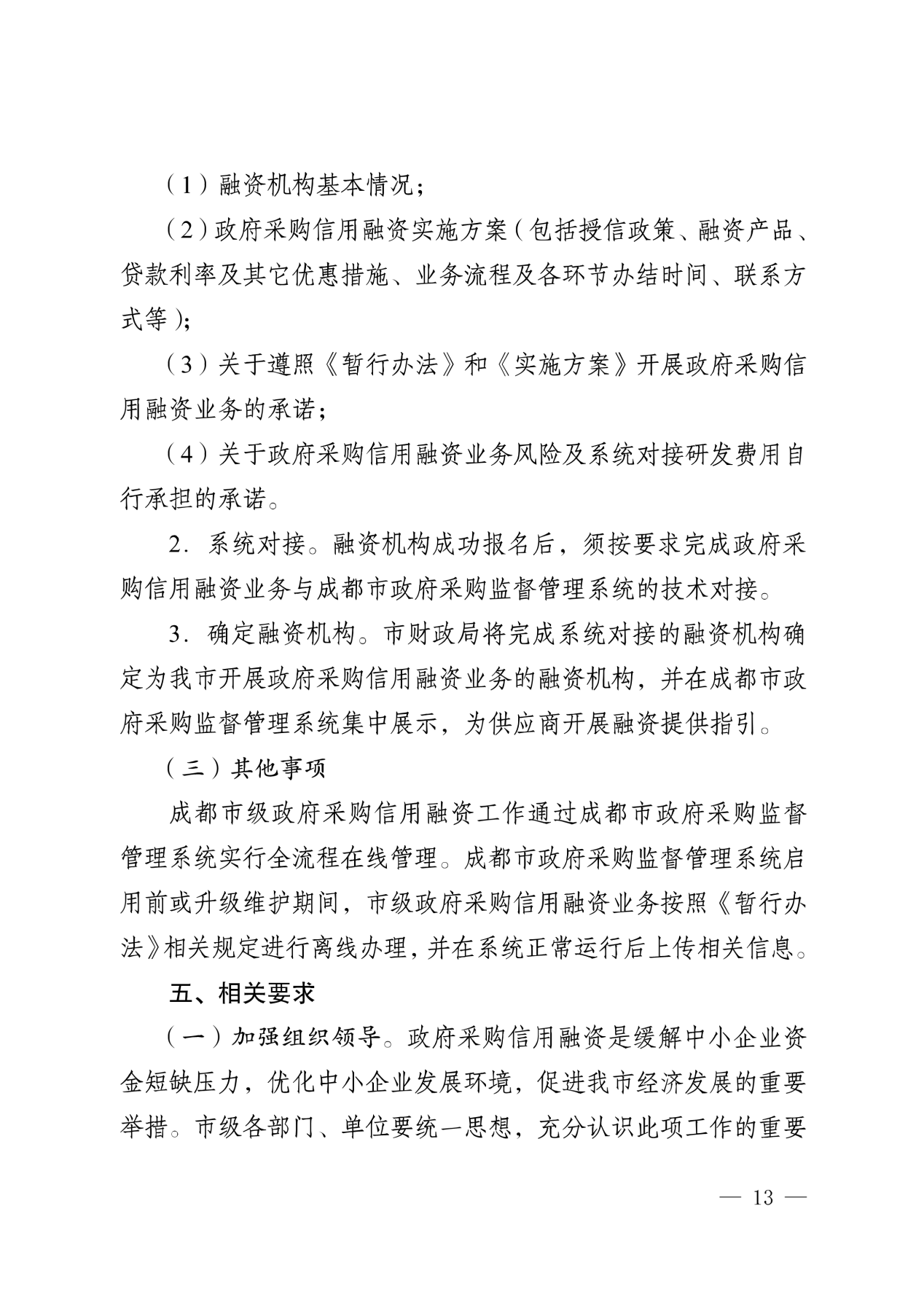 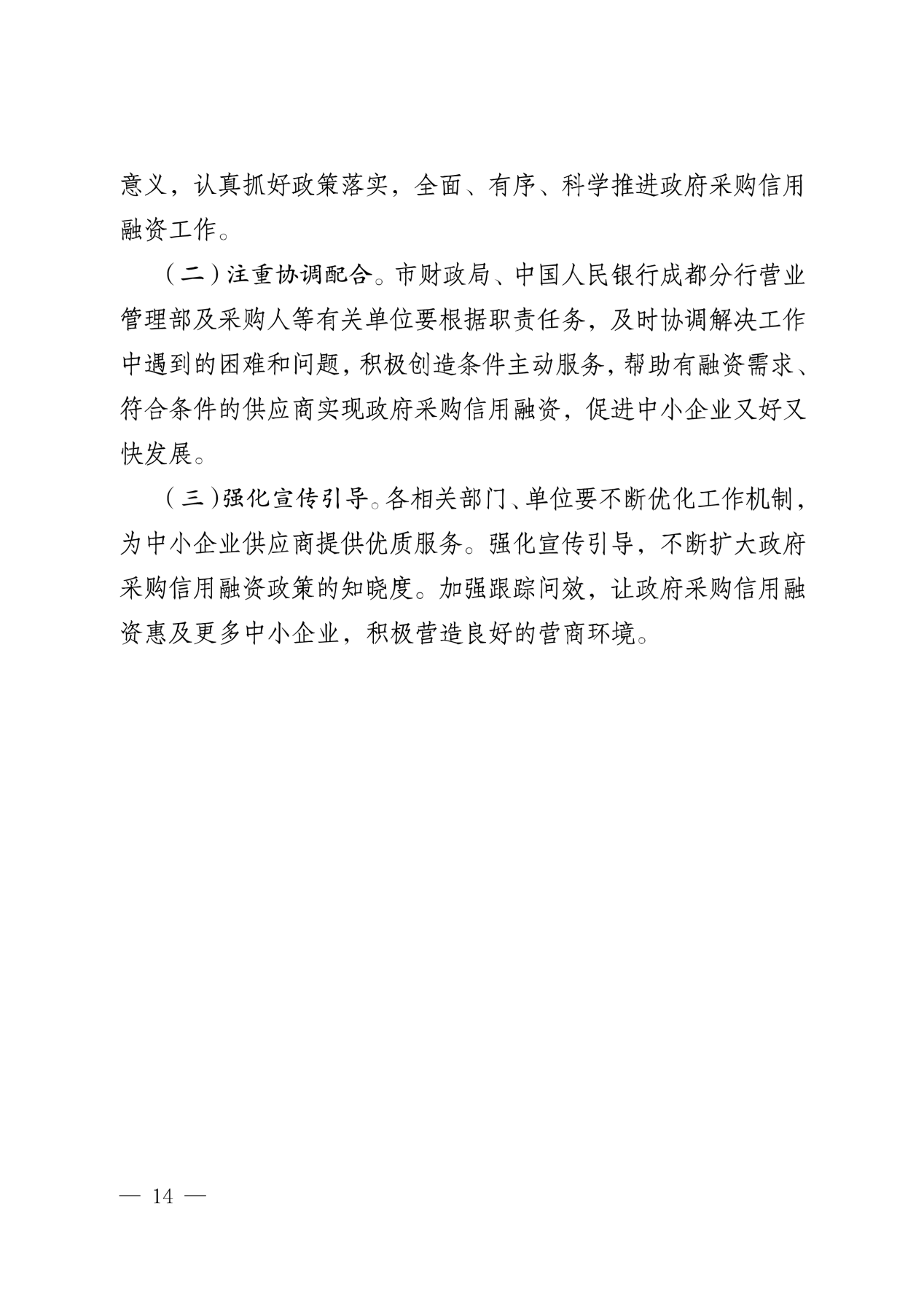 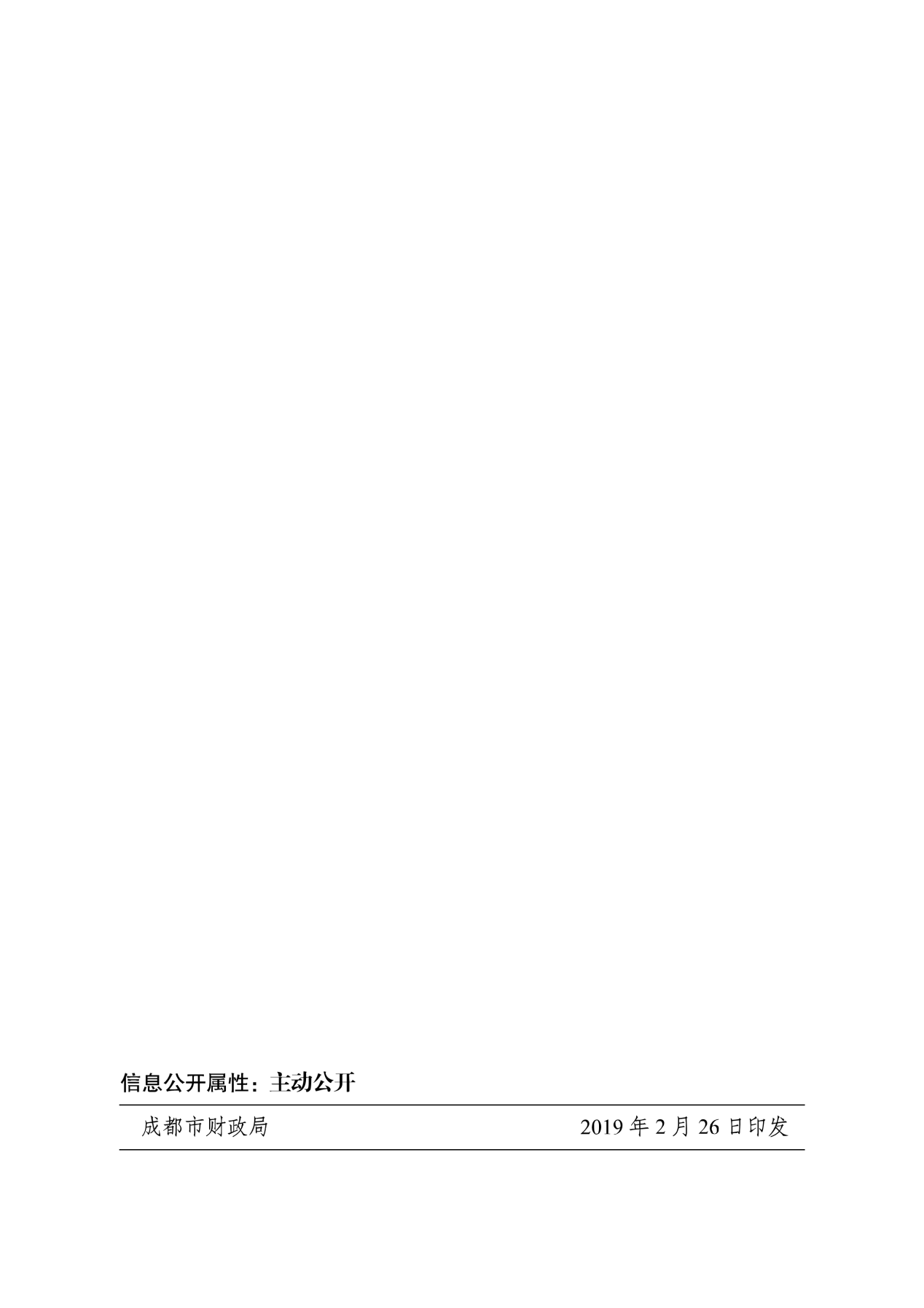 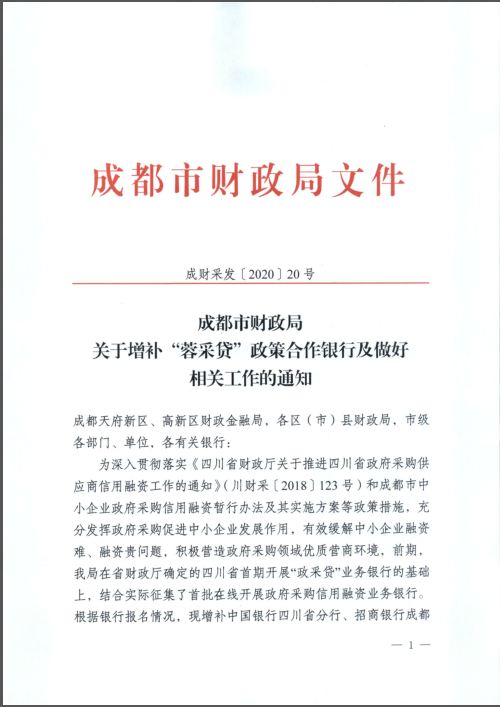 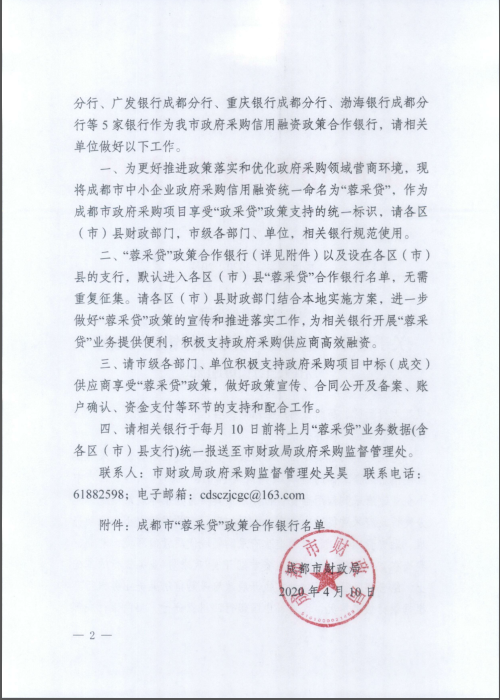 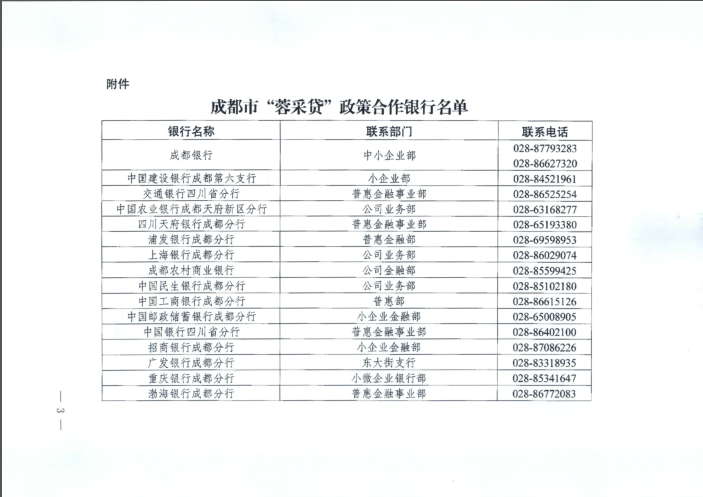 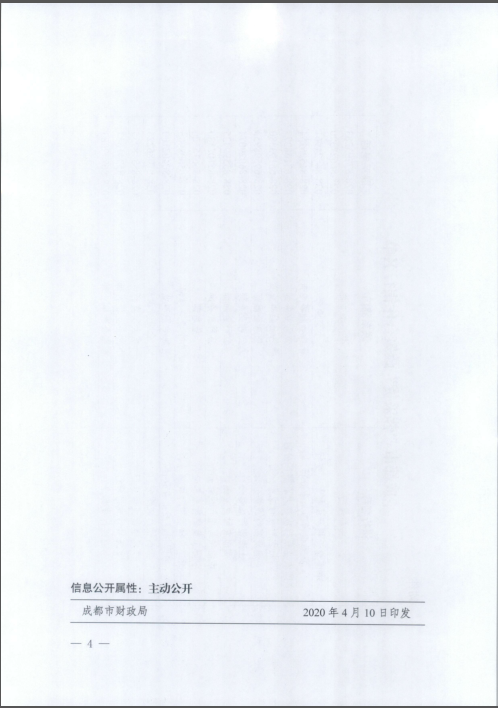 序号应知事项说明和要求采购预算人民币800万元。最高限价本项目最高限价为人民币800万元。投标人投标报价高于最高限价的则其投标文件将按无效投标文件处理。采购方式公开招标评标方法综合评分法(详见第6章)低于成本价不正当竞争预防措施在评标过程中，评标委员会认为投标人投标报价明显低于其他通过符合性审查投标人的投标报价，有可能影响产品质量或者不能诚信履约的，评标委员会应当要求其在评标现场合理的时间内提供书面说明，必要时提交相关证明材料。投标人提交的书面说明、相关证明材料（如涉及），应当加盖投标人（法定名称）电子签章，在评标委员会要求的时间内通过云平台进行递交，否则无效。如因断电、断网、系统故障或其他不可抗力等因素，导致系统无法使用的，由投标人按评标委员会的要求进行澄清或者说明。投标人不能证明其投标报价合理性的，评标委员会应当将其投标文件作为无效处理。是否专门面向中小企业的项目或专门面向监狱企业、残疾人福利单位采购的项目 本项目专门面向中小企业、专门监狱企业、专门面向残疾人福利单位，评审时不进行价格扣除。注：中小企业划分标准依据《工业和信息化部、国家统计局、国家发展和改革委员会、财政部关于印发中小企业划型标准规定的通知》（工信部联企业〔2011〕300号）规定。 失信企业本项目禁止失信单位参与投标。 严格执行《四川省公共资源交易领域严重失信联合惩戒实施办法》（川发改信用规〔2019〕405 号）、《关于对政府采购领域严重违法失信主体 开展联合惩戒的合作备忘录》（发改财金〔2018〕1614 号）等相关规定。“信用中国”网站(www. credi tchina. gov. cn)中列入失信被执行 人和重大税收违法案件当事人名的供应商和“中国政府采购网”(www. ccgp. gov. cn)政府采购严重违法失信行为记录名单中被财政部门禁止参加政府采购活动的供应商参加本项目将作无效响应处理。投标保证金本项目不收取投标保证金。履约保证金详见投标人须知2.6.4投标有效期提交投标文件的截止之日起90天。投标文件的制作和签章、加密详见投标人须知2.4.11投标文件的递交详见投标人须知2.4.12注：投标人使用CA证书在投标截止时间前，将电子投标文件上传至政府采购云平台，上传前须对电子投标文件每页是否都有电子签章等进行核对。投标文件的补充、修改详见投标人须知2.4.13投标文件的撤回详见投标人须知2.4.14开标及开标程序详见投标人须知2.5.1。投标文件解密：开启解密后，投标人应在系统提示的解密开始时间后60分钟内 ，使用对投标文件进行加密的CA证书在线完成对投标人递交至政府采购云平台的投标文件的解密。投标人电脑终端等硬件设备和软件系统配置：投标人电脑终端等硬件设备和软件系统配置应符合开标大厅投标人电脑终端配置要求并运行正常，投标人承担因未尽职责产生的不利后果。开标、投标文件的解密详见《成都市全流程电子化采购系统操作指南——供应商版》。对招标文件中供应商参加本次政府采购活动应当具备的条件，招标项目技术、商务及其他要求，评标细则及标准，以及关于资格审查的询问、质疑向采购人提出，并由采购人按相关规定作出答复（详见投标人须知2.8）。对招标文件中的其他内容、采购过程及中标结果（除资格审查）的询问、质疑向成都云辉工程项目管理有限公司提出，并由成都云辉工程项目管理有限公司按相关规定作出答复（详见投标人须知2.8）。投标人投诉投诉受理单位：本项目同级财政部门，即成都市龙泉驿区财政局。联系电话： 028-84636986地址：成都市龙泉驿区龙泉街道办事处中街117号 邮编：610100评标情况公告所有投标人投标文件资格性、符合性检查情况、采用综合评分法时的得分情况、评标结果等将在四川政府采购网上采购结果公告栏中予以公告。中标通知书中标公告在四川政府采购网上公告后，中标供应商自行登录政府采购云平台下载中标通知书。合同签订地点四川省成都市龙泉驿区政府采购合同公告、备案政府采购合同签订之日起2个工作日内，采购人将在四川政府采购网公告政府采购合同；疫情防控期间，采购人原则上在15天内与供应商签订政府采购合同及向本采购项目同级财政部门，即成都市龙泉驿区财政局备案政府采购合同。中小企业政府采购信用融资（“蓉采贷”）参加本次招标活动中标的中小企业无需提供财产抵押或第三方担保，凭借政府采购合同可向融资机构申请融资。具体内容详见招标文件附件《成都市财政局中国人民银行成都分行营业管理部关于印发〈成都市中小企业政府采购信用融资暂行办法〉和〈成都市级支持中小企业政府采购信用融资实施方案〉的通知》（成财采〔2019〕17号）和《成都市财政局关于增补“蓉采贷”政策合作银行及做好相关工作的通知》（成财采〔2020〕20号）见附件。进口产品 招标文件中未载明“允许采购进口产品”的产品，拒绝进口产品的投标。招标文件中载明“允许采购进口产品”的产品，允许国产产品参与投标竞争。节能、环保及无线局域网产品政府采购政策一、节能、环保产品 严格执行《财政部 发展改革委 生态环境部 市场监管总局关于调整优化节能产品、环境标志产品政府采购执行机制的通知》（财库〔2019〕9号）、关于印发节能产品政府采购品目清单的通知（财库〔2019〕19号）、关于印发环境标志产品政府采购品目清单的通知（财库〔2019〕18号）、市场监管总局关于发布参与实施政府采购节能产品、环境标志产品 认证机构名录的公告（2019 年第 16 号），本次投标产品类别属于政府强制采购产品类别的，须按照要求提供依据国家确定的认证机构出具的、处于有效期之内的节能产品或环境标志产品认证证书，否则投标无效；属于政府优先采购产品类别的，须按照要求提供依据国家确定的认证机构出具 的、处于有效期之内的节能产品或环境标志产品认证证书，否则不予认定。二、无线局域网产品政府采购政策： 对认定为政府采购无线局域网产品的的实行优先采购。供应商须在投标文件中提供有效的《无线局域网认证产品政府采购清单》及相关证明资料（包括提供投标产品所在清单页复印件并加盖单位公章），否则不予认定。采购代理服务费参照《国家计委关于印发〈招标代理服务费收费标准管理暂行办法〉的通知》（计价格[2002]1980号）和《国家发展改革委办公厅关于招标代理服务费有关问题的通知》（发改办价格[2003]857号）的有关规定标准执行，按货物招标类型收取，由中标（成交）供应商领取中标（成交）通知书前一次性付清。扶持不发达地区和少数民族地区的企业在同等条件下，优先选择不发达地区和少数民族地区的企业。采购人可以要求参加政府采购的供应商提供有关资质证明文件和业绩情况，并根据《中华人民共和国政府采购法》规定的供应商条件和采购项目对供应商的特定要求，对供应商的资格进行审查。采购人可以要求参加政府采购的供应商提供有关资质证明文件和业绩情况，并根据《中华人民共和国政府采购法》规定的供应商条件和采购项目对供应商的特定要求，对供应商的资格进行审查。序号类别名称制造商家及规格型号数量单价  （万元）总价    （万元）项目完成时间备注合计:XXX(大写：XXX)合计:XXX(大写：XXX)合计:XXX(大写：XXX)合计:XXX(大写：XXX)合计:XXX(大写：XXX)合计:XXX(大写：XXX)合计:XXX(大写：XXX)合计:XXX(大写：XXX)序号类别名称制造商家及规格型号数量单价  （万元）总价    （万元）项目完成时间备注合计:XXX(大写：XXX)合计:XXX(大写：XXX)合计:XXX(大写：XXX)合计:XXX(大写：XXX)合计:XXX(大写：XXX)合计:XXX(大写：XXX)合计:XXX(大写：XXX)合计:XXX(大写：XXX)序号招标要求投标应答偏离说明序号招标文件要求投标文件应答偏离说明投标人名称注册地址邮政编码联系方式联系人电话联系方式传真网址组织结构法定代表人姓名技术职称电话电话技术负责人姓名技术职称电话电话成立时间员工总人数：员工总人数：员工总人数：员工总人数：员工总人数：企业资质等级其中项目经理项目经理营业执照号其中高级职称人员高级职称人员注册资金其中中级职称人员中级职称人员开户银行其中初级职称人员初级职称人员账号其中技工技工经营范围备注年份用户名称项目名称完成时间合同金额备注职务姓名职称常住地资格证明（附复印件）资格证明（附复印件）资格证明（附复印件）资格证明（附复印件）职务姓名职称常住地证书名称级别证号专业采购内容核心产品单位数量技术参数及其他要求生活垃圾分类投放亭生活垃圾分类投放亭个334尺寸:(L*W*H）3650mm*1400mm*2350mm（±5mm）（宽度含顶部屋檐）箱体箱体材质：采用304不锈钢板，面板1.2mm厚，底板采用1.5mm厚并增加加强筋。箱体尺寸（L*W*H）：3250mm*750mm*1800mm(±5mm)3、投口尺寸：宽度500mm，高度400mm；投口下沿离地高度不超过1050mm开启方式：脚踏式4、其他要求：两侧立柱：采用304不锈钢管体120mm*40mm*1.5mm两侧宣传画：采用15mmPVC板表面粘贴垃圾分类宣传画含4+1个独立收集仓（4个分类垃圾收集仓、1个有害垃圾分类收集仓）分类垃圾收集仓：可放置容积为120L分类塑料垃圾桶，带不锈钢洗手池和水龙头和储水箱，每个箱体内均设置尺寸适当的不锈钢材质导流槽和垃圾桶限位装置，避免垃圾溢出桶外。（120L分类塑料桶由采购人提供）有害垃圾收集仓：需配置1个内置塑料桶。容积：30L（±1%），长*宽*高（mm）：355×345×500(±3%)。（4）顶盖四边有沿口，正面不小于500mm外延雨棚。（5）箱体顶部设置“生活垃圾分类投放点”广告字牌。（6）表面工艺：高温静电喷塑，丝印分类标识，采用户外防紫外线丝网印刷技术，抗紫外线、耐磨、色彩艳丽，不变色、不脱落。资格性审查项资格性审查项通过条件1具有独立承担民事责任的能力。①投标人若为企业法人：提供“统一社会信用代码营业执照”；未换证的提供“营业执照、税务登记证、组织机构代码证或三证合一的营业执照”；②若为事业法人：提供“统一社会信用代码法人登记证书”；未换证的提交“事业法人登记证书、组织机构代码证”；③若为其他组织：提供“对应主管部门颁发的准许执业证明文件或营业执照”；④若为自然人：提供“身份证明材料”。以上均提供复印件2具备良好商业信誉的证明材料提供承诺函3具备健全的财务会计制度的证明材料。①可提供2019年度或2020年度经审计的财务审计报告复印件（财务审计报告应包含报告及报告中所附的完整内容，同时应提供审计单位有效的营业执照、执业证书及审计人员有效的注册会计师证书），②也可提供2019年度或2020年度投标人内部的财务报表复印件（至少包含资产负债表和利润表），③也可提供截至投标文件递交截止日一年内银行出具的资信证明（复印件），④投标人注册时间截至投标文件递交截止日不足一年的，也可提供在工商备案的公司章程（复印件）4具有依法缴纳税收和社会保障资金的良好记录①可提供2020年以来任意3个月依法缴纳税收、社保证明；②也可提供承诺函5具备履行合同所必需的设备和专业技术能力的证明材料提供承诺函6参加政府采购活动前3年内在经营活动中没有重大违法记录提供承诺函7具备法律、行政法规规定的其他条件的证明材料（1）提供投标人及其现任法定代表人、主要负责人在参加本项目政府采购活动前三年无行贿犯罪记录的承诺函；（2）提供投标人须提供“截至投标截止日未被列入失信被执行人、重大税收违法案件当事人名单、政府采购严重违法失信行为记录名单的承诺函”；（3）提供参加本次招标采购活动，不存在与单位负责人为同一人或者存在直接控股、管理关系的其他供应商参与同一合同项下的政府采购活动的行为的承诺函；（4）提供参加本次招标采购活动，不存在和其他供应商在同一合同项下的采购项目中，同时委托同一个自然人、同一家庭的人员、同一单位的人员作为代理人的行为的承诺函；（5）提供参加本次采购活动，未对本次采购项目提供过整体设计、规范编制或者项目管理、监理、检测等服务的承诺函。（6）提供投标人对是否存在受到财政部门或有关部门认定的失信行为（有效期内）以及认定次数进行承诺的承诺函。8本项目专门面向中小企业采购提供承诺函9其他类似效力要求相关证明材料：法定代表人/单位负责人身份证明原件及附件。（法定代表人/单位负责人亲自投标适用）或法定代表人/单位负责人授权书原件及附件（授权代表投标适用）。序号符合性审查项通过条件1投标文件服务、商务及其他要求响应部分组成符合招标文件“2.4.6投标文件的组成”规定要求。2投标文件服务、商务及其他要求响应部分签章均按招标文件要求签章。3投标文件服务、商务及其他要求响应部分的计量单位、语言、报价货币、投标有效期计量单位、语言、报价货币、投标有效期均符合招标文件的要求。4投标报价开标记录、投标文件【注：（1）报价唯一（说明：投标报价出现下列情况的，按以下原则处理，并以修正后的价格作为投标人的投标报价：①投标文件中的大写金额和小写金额不一致的，以大写金额为准，但大写金额出现文字错误，导致金额无法判断的除外；②单价金额小数点或者百分比有明显错位的，以总价为准，并修改单价；③总价金额与按单价汇总金额不一致的，以单价金额计算结果为准；同时出现两种以上不一致的，按照前款规定的顺序修正。修正后的报价经投标人以书面形式通过政府采购云平台进行确认，并加盖投标人（法定名称）电子签章，投标人逾时确认的，其投标无效。（2）未超过招标文件规定的最高限价；（3）投标报价应包含本次招标要求的所有货物及服务的费用；（4）在评标过程中，评标委员会认为投标人投标报价明显低于其他通过符合性审查投标人的投标报价，有可能影响产品质量或者不能诚信履约的，评标委员会应当要求其在合理的时间内提供书面说明，必要时提交相关证明材料。（说明：①书面说明、相关证明材料（如涉及）加盖投标人（法定名称）章（电子签章），在评标委员会要求的时间内通过政府采购云平台进行递交；②投标人提供了书面说明、相关证明材料（如涉及），且能证明其投标报价合理性）。（5）如因断电、断网、系统故障或其他不可抗力等因素，导致系统无法使用的，由投标人按评标委员会的要求进行澄清或者说明。5技术、商务和其他要求投标文件均响应招标文件中技术、商务和其他要求的实质性要求。6进口产品招标文件中未载明“允许采购进口产品”的产品，投标产品为国产产品。7不属于禁止参加投标或投标无效的供应商（1）根据招标文件的要求不属于禁止参加投标或投标无效的供应商；（2）评标委员会未发现或者未知晓投标人存在属于国家相关法律法规规定的禁止参加投标或投标无效的供应商。8法定代表人身份证复印件身份证复印件【注：法定代表人身份证复印件（身份证两面均应复印，在有效期内）】。9除资格性审查要求的证明材料外，招标文件要求提供的其他证明材料XX。评委类型评审项目评分标准分值共同评审报价评审1.经评审的最低有效投标报价作为评标基准价；2.投标报价得分=(评标基准价／投标报价)×30。30分共同评审履约能力投标人2018年1月1日以来，每有一个类似项目业绩得2分，最多得10分。[说明：提供合同协议书复印件和中标（成交）通知书。均需加盖公章。]10分共同评审信誉1、投标人具备有效期内的质量管理体系认证证书的得2分。2、投标人具备有效期内的环境管理体系认证证书的得2分。3、投标人具备有效期内的职业健康安全管理体系认证证书的得2分。（说明：以上1-3项需提供证书复印件。）6分技术类评委技术指标及参数投标产品满足招标文件要求得8分，每有一项不满足招标文件要求的扣1分，扣完为止。（说明：提供核心产品检验报告，检测报告需加盖投标产品生产厂商公章）8分技术类评委样品凡是出现下列任一情况的该项得分均为0分：（1）未提供样品的；（2）少送样品的；（3）错送样品的。根据投标样品①制作工艺、②表面处理工艺、③产品质量、④整体工艺水准等进行综合评分，第一名得8分；第一名以后名次每降低1位，在前一名的得分基础上减2分；第四名及以后不得分，排名可并列。8分技术类评委服务方案根据投标人针对本项目拟定的服务方案（包含但不限于1、垃圾投放分类亭制造及安装方案；2、运输方案；3、维修响应时间及维修服务承诺；4、售后服务人员配置；5、应急处理措施；6、人员培训计划；7、备品备件配置；8、产品维护保养方案等）进行综合比较评分：服务方案科学完整、符合实际得32分，每缺一项内容扣4分，方案内容每有一项出现缺陷或缺乏针对性或不完善的扣2分，扣完为止。32分共同评审设备配置投标产品的生产厂家配置有激光切割机，剪板机，折弯机，焊机，冲击机的得5分，缺少一项扣1分，扣完为止。【提供设备及厂房照片（照片需反映厂房内配置的相应设备）；设备如为投标产品的生产厂家自有，提供相应设备的购置发票，设备如为投标产品的生产厂家租赁，提供相应设备的租赁合同和购置发票。】5分共同评审节能环保投标产品中属于“政府采购节能产品、环境标志产品实施品目清单”中实施政府优先采购的，提供国家确定的认证机构出具的、处于有效期内的节能产品、环境标志产品认证证书复印件或提供中国政府采购网产品获证情况的网页截图的，得1分。注：1. 节能产品、环境标志产品优先采购范围以品目清单为准。财政部、发展改革委、生态环境部等部门根据产品节能环保性能、技术水平和市场成熟程度等因素，确定实施政府优先采购和强制采购的产品类别及所依据的相关标准规范，以品目清单的形式发布并适时调整。无线局域网产品优先采购范围以中国政府采购网公布的《无线局域网认证产品政府采购清单》为准。2. 采购产品为“政府采购节能产品、环境标志产品实施品目清单”中实施政府强制采购的，未获得国家确认的认证机构出具的、处于有效期内的节能产品、环境标志产品认证证书的产品将作无效投标处理。1分